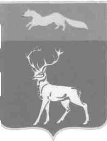 Совет депутатовмуниципального образованияБузулукский районОренбургской областиР Е Ш Е Н И Е 
[МЕСТО ДЛЯ ШТАМПА]г.  БузулукВ соответствии с пунктом 5.1 статьи 36 Федерального Закона                            от 06.10.2003 года № 131- ФЗ «Об общих принципах организации местного самоуправления в Российской Федерации», решения Совета депутатов муниципального образования Бузулукский район от 27.12.2017г. №209 « О внесении изменений в решение Совета депутатов от 30.03.2017 №145 «Об утверждении Положения о порядке  предоставления  и рассмотрения ежегодного отчета главы муниципального образования Бузулукский район Оренбургской области о результатах деятельности администрации муниципального образования» и на основании статей 24,26,34 Устава муниципального образования Бузулукский район Совет депутатов муниципального образования Бузулукский район  Р Е Ш И Л:1. Принять к сведению ежегодный   отчет       главы муниципального      образования Бузулукский     район Оренбургской области о результатах своей деятельности, о деятельности администрации муниципального образования Бузулукский район за 2023 год согласно приложению.2. Признать деятельность главы муниципального образования Бузулукский район Оренбургской области удовлетворительной.  3. Установить, что настоящее решение вступает в силу после его официального опубликования в газете «Российская провинция» и подлежит официальному опубликованию на правовом интернет-портале Бузулукского района (www.pp-bz.ru).Разослано: в дело, администрации района, Бузулукской межрайпрокуратуре.Приложение  к решению Совета депутатов от                         № 	Отчет главы муниципального образования Бузулукский район Оренбургской области о результатах своей деятельности, о деятельности администрации муниципального образования Бузулукский район за 2023 год.Из-за санкций 2023 год выдался непростым для российской экономики, но его можно охарактеризовать как год восстановительного роста. Российская экономика продолжала адаптироваться к новым реалиям. Вопреки всем санкционным трудностям российская экономика не только выстояла, но и продолжает расти. Государством активно осуществляется поддержка семьи, материнства, детства. Трудности, выпавшие на долю нашей страны, только сплотили народ. Президентом нашей страны Владимиром Владимировичем Путиным задан правильный вектор развития. Национальные проекты работают, экономика наращивает ресурсы за счет подъема импортозамещающих предприятий и их продукции. Быстрыми темпами развивается цифровое общество. Сельское хозяйство на подъеме, как никогда.2024 год насыщен знаковыми политическими событиям на него приходятся выборы Президента Российской Федерации и выборы Губернатора Оренбургской областиУверен, что в 2024 году наша страна и дальше будет развиваться.В 2023 году администрация активно оказывала содействие Военному комиссариату в подборе кандидатов среди жителей Бузулукского района для заключения контракта с вооруженными силами Российской Федерации 63 наших земляка заключили контракт и в настоящее время продолжают героически отстаивать независимость и интересы нашего государства.В Бузулукском районе продолжает свою работу муниципальный штаб Всероссийской акции взаимопомощи #МЫВМЕСТЕ. В пунктах сбора гуманитарной для участников СВО ведется сбор всего необходимого для бойцов. Все жители Бузулукского района, волонтеры, руководители хозяйств, предприниматели, да и просто не равнодушные граждане включились в работу по обеспечению наших воинов всем необходимым, оказанию помощи их семьям. Благодарю всех жителей, предпринимателей, руководителей предприятий, кто помогает фронту, приближая нашу победу! За 2023 год в фонд «Защитник» перечислено 3 656 643,01 рублей. В пунктах приема гуманитарной помощи Бузулукского района собрано более 14 тонн гуманитарной помощи на сумму более 8 млн. рублей.В сентябре 2023 года состоялись выборы депутатов Совета депутатов муниципального образования Колтубановский поссоветсовет Бузулукского района Оренбургской области. Избрано 10 депутатов.В отчетном году состоялись выборы глав в семи муниципальных образованиях из них:- в связи с окончанием срока полномочий   Палимовский сельсовет и Колтубановский поссовет.-в связи с досрочным сложением полномочий Пригородный сельсовет, Краснослободский сельсовет, Елховский сельсовет, Липовский сельсовет, Подколкиснкий сельсовет. Социально-экономическое развитие района – это итог совместной деятельности органов власти, организаций, предприятий, предпринимателей и жителей района.Полномочия по предоставлению гражданам социального обслуживания на территории Бузулукского района осуществляет государственное автономное учреждение социального обслуживания Оренбургской области «Комплексный центр социального обслуживания населения» в г. Бузулуке и Бузулукском районе. Всего на социальном обслуживании на 01.01.2024г. состояло 1118 жителей Бузулукского района, в том числе 500 пожилых граждан, 496 человек категории «семьи с детьми», 122 инвалида. На территории района работают 17 социальных работников и 54 рабочих бюро бытовых услуг. Ими в течение года оказано получателям более 120 000 социальных услуг.В 2023 году продолжалась работа специалистов комплексного центра по оказанию государственной социальной помощи на основании социального контракта. От малоимущих одиноко проживающих граждан, семей Бузулукского района было принято 261 заявление, заключено 138 социальных контрактов, из них 51 - на «осуществление индивидуальной предпринимательской деятельности», 44 - «ведение личного подсобного хозяйства», 19 - по направлению «поиск работы» и 24 социальных контракта  по преодолению гражданами трудной жизненной ситуации.Как и прежде,  наиболее перспективными и востребованными направлениями являются направления социального контракта по ведению личного подсобного хозяйства и социальный контракт по осуществлению индивидуального предпринимательства, согласно которым, людям выделяется до 200 тысяч рублей (на ведение личного подсобного хозяйства) и до 350 тысяч рублей (на осуществление индивидуального предпринимательства). Благодаря этому, развивается социальная инфраструктура сёл Бузулукского района. Так, в 2023году была оказана государственная социальная помощь на реализацию бизнес –планов по разработке сайтов, изготовлению диванов, по продаже кофе, ивент- услугам (организация праздников), чип-тюнингу, магазину цветов, ковке, сварке металлоконструкций и других. Работа с гражданами, желающими заключить социальные контракты на ведение личного подсобного хозяйства и осуществлению индивидуального предпринимательства, велась в тесном сотрудничестве со специалистами отдела экономики, управления сельского хозяйства администрации Бузулукского района.В рамках федерального проекта «Старшее поколение» национального проекта «Демография» в отчетном году транспортом комплексного центра доставлено на диспансеризацию 278 пожилых людей старше 65 лет, проживающих в Бузулукском районе, в медицинскую организацию для проведения профилактических осмотров, диспансеризации, дополнительного скрининга.В 2023 году 8 инвалидов из Бузулукского района прошли курс реабилитации в реабилитационных центрах Оренбургской области. Технические средства реабилитации от министерства социального развития Оренбургской области получили 27 человек с ограниченными возможностями здоровья. Услугами пункта проката технических средств реабилитации воспользовались 7 сельских жителей.При содействии специалистов КЦСОН жителям Бузулукского района оказывается материальная помощь на первоочередные нужды. Так, в 2023 году 9 семьям, чье жилье пострадало от пожара, была оказана материальная помощь на общую сумму 400 000 руб. 1 сельчанину из областного бюджета была выделена материальная помощь на лечение в размере 22 000 руб. В кризисном отделении для граждан, имеющих обстоятельства, ухудшающие условия их жизнедеятельности, временный приют в 2023 году получили 4   жителя Бузулукского района.      Государственную поддержку на отдых и оздоровление детей получили 132 семьи Бузулукского района, в том числе в размере 100% стоимости путевки – 62 заявителя, в размере 50% стоимости путевки- 70 заявителей.        В прошедшем году продолжалась работа по обеспечению наиболее уязвимых категорий граждан автономными дымовыми противопожарными извещателями (АДПИ), с целью профилактики несчастных случаев и происшествий. Это многодетные семьи, семьи в социально опасном положении, семьи, воспитывающие детей-инвалидов, одинокие пожилые люди и инвалиды, семьи участников СВО. 97 семей из этих категорий получили АДПИ за счет средств областного бюджета.В 2023 году продолжилась и социальная работа с семьями участников СВО, а также с демобилизованными гражданами. В настоящее время на учете состоят 186 семей из числа мобилизованных, добровольцев и контрактников Бузулукского района. Соцработниками были созданы группы в мессенджерах для членов семей участников СВО в целях оперативного информирования о мерах социальной поддержки, ответов на возникающие вопросы.В декабре 2023 года  сотрудники комплексного центра и специалисты отдела образования Бузулукского района тесно взаимодействовали в ходе организации «Губернаторской елки», в которой приняли участие 78 детей, в том числе 68 детей из семей участников специальной военной операции.Необходимо отметить, что межведомственное взаимодействие между Комплексным центром социального обслуживания и администрацией Бузулукского района налажено на должном уровне, что позволяет оказывать всестороннюю, многоплановую социальную помощь населению Бузулукского района.Среднегодовая численность постоянного населения Бузулукского района по предварительным данным за 2023 год составила 31261 человек и по сравнению с 2022 годом увеличилась на 6,6% и на 6,1% - по сравнению с 2021 годом. Раздел 1. Оценка социально-экономического положения в муниципальном образовании, положительная и отрицательная динамика БюджетРеализация национальных проектов, привлечение инвестиций, увеличение собственных доходов и оптимизация расходов бюджета района, развитие потребительского рынка и обеспечение благоприятного предпринимательского климата, улучшение качества автомобильных дорог, благоустройство территорий, модернизация материально-технической базы учреждений образования и культуры. Именно этот круг вопросов уже много лет является приоритетным направлением деятельности администрации Бузулукского района. К этому мы стремимся, и это становится возможным в результате слаженной работы органов местного самоуправления района, поселений, трудовых коллективов предприятий и организаций, представителей бизнеса, а также благодаря поддержке губернатора Оренбургской области Д.В. Паслера и администрации области.Бюджет — это основной ресурс для выполнения социальных обязательств органов местного самоуправления района. В целях обеспечения экономической, социальной и финансовой стабильности в районе проводилась взвешенная бюджетная политика, направленная на реализацию мер по сохранению и увеличению налогового потенциала. Доходы бюджета за 2023 год исполнились в полном объеме и составили 1 399,4 млн.руб. За последние три года сохраняется тенденция роста доходов местного бюджета. Так, доходы бюджета в 2023 году по сравнению с 2021 годом выросли на 42,4 % или на 416,9 млн. руб. (982,5 млн.руб. в 2021 году), по сравнению с 2022 годом рост составил 24,1 % или 272,2 млн. руб. (1127,2 млн.руб.в 2022 году)Доля налоговых и неналоговых доходов в общей сумме доходов бюджета по итогам 2023 года составила 24,4 % или 341,7 млн. руб. Рост налоговых и неналоговых доходов по сравнению с 2021 годом составил 23,3 % или на 64,5 млн. руб., по сравнению с 2022 годом увеличение на 4,1 % или на 13,5 млн. руб.Основным доходным источником в общей сумме налоговых и неналоговых доходов бюджета в 2023 году является налог на доходы физических лиц, его доля составила 55,5 %. Налог на доходы физических лиц поступил в сумме 189,7 млн.руб., что на 32,7 % или на 46,7 млн. руб. выше уровня 2021 года и на 27,1 % или на 40,5 млн. руб. выше уровня 2021 года.В части промышленных предприятий основной рост налога на доходы физических лиц в 2023 году по сравнению с 2022 годом обеспечили следующие плательщики:Челябинская дирекция связи (прирост составил в бюджет района 6 226,1 тыс.руб., в бюджет Красногвардейского с/с – 1 122,8 тыс.руб., Колтубанского сельсовета – 7,5 тыс.руб., Колтубановского поссовета – 240,6 тыс.руб., Палимовского с/с - 106,1 тыс.руб.)ООО «ИЦ ГазИнформПласт» (прирост составил в бюджет района 4 849,2 тыс.руб., в бюджет Твердиловского с/с – 1093,6 тыс.руб.);ООО «НКНП» прирост составил в бюджет района 3 945,4 тыс.руб., в бюджет Березовского с/с – 870,2 тыс.руб.);ООО «РОСТА-Терминал»» (прирост составил в бюджет района  3 142,6 тыс.руб., в бюджет Красногвардейского с/с – 741,5 тыс.руб.);ООО «Терминал Сервис»» (прирост составил в бюджет района 1 304,3 тыс.руб., в бюджет Палимовского с/с– 303,6 тыс.руб.).В части сельхозпредприятий основной рост налога обеспечен следующими плательщиками:ООО «Альфа» (прирост составил в бюджет района 4 122,8 тыс. руб., в бюджет Алдаркинского с/с – 19,5 тыс. руб., Подколкинского с/с – 447,6 тыс.руб.);ООО «Липовское» (прирост составил в бюджет района 1 985,8 тыс. руб., в бюджет Липовского с/с– 437,4 тыс. руб.);ООО «Возрождение» (прирост составил в бюджет района 1 603,4 тыс. руб., в бюджет Подколкинского с/с – 369,6 тыс. руб.);За 2023 год 16 предприятий зарегистрировали рабочие места на территории сельских поселений Бузулукского района. В результате чего дополнительно поступило налога на доходы физических лиц в бюджет района в сумме 533,6 тыс. руб., в бюджеты сельских поселений – 131,2 тыс.руб.В целях дополнительного привлечения доходов в бюджет муниципального образования Бузулукский район в 2023 году проведено четыре заседания комиссии по стабилизации экономического развития Бузулукского района. Всего на заседание комиссии было приглашено 269 руководителя предприятий, индивидуальных предпринимателей, физических лиц и представителей сельскохозяйственных производителей. По результатам работы комиссии в бюджет муниципального   района поступило 4,9 млн. руб. налоговых и неналоговых доходов.В 2023 году мы сохранили социальную направленность бюджета. Расходы на содержание и развитие соц.сферы составили более 75% от общей суммы.Общий объем расходов муниципального района за 2023 год составил           1 млрд. 363  млн. рублей  или 96,0  % к годовым назначениям. По сравнению с 2021 годом расходы увеличились на 35,0 % или на 353,1 млн. рублей (1009,9 млн.руб.). По сравнению с 2022 годом расходы увеличились на 20,0 % или на 226,9 млн. рублей (1 136,1 тыс. руб.).На капитальный ремонт и ремонт внутрипоселковых дорог получены средства из областного бюджета в объеме 30,0  млн. руб., софинансирование сельских поселений составило 6,9 млн.руб., отремонтировано 6,5 км дорог.Жилищно-коммунальное хозяйство получило поддержку из бюджета в объеме 7,4 млн. рублей или 74,7 % годовых назначений, в том числе произведена реконструкция сети газопотребления с установкой котла наружнего размещения для автономного теплоснабжения корпуса 2 МОАУ «Боровая СОШ» в п.Колтубановский  в сумме 2,6 млн.руб., приобретено жилье за счет средств района учителю в сумме 1,0 млн.руб., осуществлены расходы на содержание муниципального имущества в сумме 61,7 тыс.руб.Расходы на приобретение жилья социального найма за счет субвенций областного бюджета в 2023 году составили 1,9 млн. руб. (приобретен 1 дом).В рамках муниципальной программы «Охрана окружающей среды Бузулукского района» произведены расходы на ликвидацию мест несанкционированного размещения ТКО в сумме 1,9 млн. руб.В рамках реализации муниципальной программы "Развитие транспортной системы в Бузулукском районе Оренбургской области" профинансированы расходы за оказание услуг, связанных с осуществлением регулируемых пассажирских перевозок и багажа автомобильным транспортом по муниципальным маршрутам на территории муниципального образования Бузулукский район в сумме 3,0 млн. руб.В рамках реализации муниципальной программы «Создание системы кадастра недвижимости и управления земельно-имущественным комплексом на территории муниципального образования Бузулукский район» за счет местного бюджета профинансированы расходы на проведение комплексных кадастровых работ на общую сумму 0,6 млн. руб.В рамках реализации государственной программы «Комплексное развитие сельских территорий Оренбургской области» в 2023 году произведены расходы на:Строительство сетей водоснабжения по улице Южной в п.Красногвардеец на общую сумму 2,6 млн.руб., в том числе за счет средств федерального бюджета – 2,4 млн.руб., областного бюджета – 0,1 млн.руб., бюджета сельского поселения– 0,1 млн.руб.; Строительство ВЛИ-0,4 кВ для электроснабжения жилой застройки по ул. Южная, пос. Красногвардеец, на общую сумму 1,3 млн. руб., в том числе за счет средств федерального бюджета – 1,2 млн.руб., областного и местного бюджета – 0,1 млн.руб. Произведен капитальный ремонт систем теплоснабжения для зданий детского сада "Теремок" и МОБУ Красногвардейской СОШ им. Марченко А.А., расположенных в пос. Красногвардеец Бузулукского р-на Оренбургской обл.  на общую сумму 4,7 млн.руб., в том числе за счет средств областного бюджета – 4,5 млн.руб., бюджета сельского поселения– 0,2 млн.руб.Произведено техническое перевооружение системы теплоснабжения с заменой оборудования в котельной для автономного теплоснабжения в с.Троицкое на общую сумму 4,9 млн.руб., в том числе за счет средств областного бюджета 4,8 млн.руб., бюджета сельсовета – 0,1 млн.руб.За счет средств муниципального района произведен:ремонт водопроводной сети на общую сумму 2,0 млн.руб. (с.Верхняя Вязовка, с.Державино, с.Могутово , с.Новая Тепловка); ремонт теплотрассы в с.Верхняя Вязовка - 0,7 млн.руб.:ремонт котельных в с.Елшанка Первая, с.Каменная Сарма, с.Колтубанка на общую сумму 1,0 млн.руб.За отчетный период приобретено 14 квартир детям – сиротам за счет средств областного и федерального бюджетов на сумму 19,4 млн. руб. Примером успешной реализации национального проекта созданных по инициативе Президента России Владимира Путина в 2023 стали 3 национальных и 5 региональных проектах с финансированием из федерального, областного и местных бюджетов на общую сумму около 167,9 миллионов рублей.Проекты реализованы в сфере образования, культуры и жилищно-коммунального хозяйства:  В рамках национального проекта «Образование» регионального проекта «Патриотическое воспитание граждан Российской Федерации» произведено финансовое обеспечение проведения мероприятий по обеспечению деятельности советников директора по воспитанию и взаимодействию с детскими общественными объединениями в общеобразовательных организациях в сумме 6940,4 тыс.руб.Профинансировано за счет средств федерального бюджета – 6596,2 тыс. рублей, за счет областного бюджета – 274,8 тыс. рублей, за счет местного бюджета – 69,4 тыс. рублей.В рамках национального проекта «Образование» регионального проекта «Успех каждого ребенка» произведены капитальный ремонт и обновление материально-технической базы спортивного зала МОБУ "Красногвардейская СОШ" в сумме 2 391,7 тыс.руб. Профинансировано за счет средств федерального бюджета – 298,6 тыс. рублей, за счет областного бюджета – 1853,9 млн. рублей., за счет местного бюджета – 239,16 тыс.руб.В рамках национального проекта "Культура" Регионального проекта «Культурная среда» приобретен передвижной многофункциональный культурный центр (автоклуб) для обслуживания сельского населения субъектов Российской Федерации. (МБУК "ЦКС Бузулукского района") в сумме 9262,81 тыс. руб. Профинансировано за счет средств федерального бюджета – 7519,54 тыс. рублей, за счет областного бюджета – 1650,64 млн. рублей., за счет местного бюджета – 92,63 тыс.руб.В рамках Национального проекта "Жилье и городская среда" регионального проекта «Чистая вода» на обеспечение мероприятия по "Реконструкции водозаборной скважины с установкой системы водоочистки в с. Палимовка Палимовского сельсовета Бузулукского района Оренбургской области" было выделено более в сумме 19,5 млн.руб. Профинансировано за счет средств федерального бюджета в сумме 18,74 млн.руб., из областного бюджета 0,78 млн.руб., за счет средств местного бюджета 0,020 млн.руб. Органами местного самоуправления Бузулукского района в 2023 году сохранено стабильное финансовое положение в бюджетной сфере, а именно:обеспечено бесперебойное финансирование и функционирование сети муниципальных учреждений социально-культурной сферы;сформированы ведомственные перечни муниципальных услуг и работ по бюджетным учреждениям и доведены муниципальные задания; сохранена социальная направленность бюджета района;исполнены все принятые расходные обязательства района;предотвращено возникновение временных кассовых разрывов, что не потребовало привлечения кредитов из бюджетов других уровней и других финансов кредитных учреждений.Выполнены в полном объеме «майские» указы Президента по обеспечению стабильного роста реальной заработной платы и достижения установленных целевых показателей по отдельным категориям работников бюджетной сферы. Средняя заработная плата педагогических работников учреждений образования списочного состава без внешних совместителей за 2023 год составила:дошкольного образования – 37 101 руб.;общеобразовательных учреждений – 42 162 руб. (без учета классного руководства);дополнительного образования – 42 875 руб.;учреждений культуры – 32 280 руб.По соц. значимым мероприятиям был произведен капитальный ремонт Капитальный ремонт в МДОБУ «Детский сад «Радуга» с. Верхняя Вязовка – 3,1 млн. рублей.На 2023 год были предусмотрены затраты на ремонтные работы по 9 школам на сумму 94 166,5тыс. рублей, в т.ч. из местного бюджета 32190,8 тыс. рублей. В соответствии с требованиями федерального и регионального законодательства бюджет района формируется в программном формате. На финансирование 27 муниципальных программ, принятых по району направлено 1277,3 млн. рублей, что составило 99,0 % общего объема бюджета.Министерством финансов Оренбургской области проводился рейтинг открытости бюджетных данных среди муниципальных образований Оренбургской области за 2022 год. По итогам проведенной оценки Бузулукский район обеспечил 100% наполняемость сайта бюджетной информацией.В целях обеспечения публичности информации на сайте администрациирайона своевременно публиковалась ежемесячная информация об исполнении бюджета района, решения о бюджете.По состоянию на 01.01.2024 года муниципальный долг Бузулукского района отсутствует.  По результатам исполнения – бюджет на 01.01.2024г. сложился с дефицитом в сумме 35,9 млн. руб.ЗакупкиВ целях обеспечения осуществления администрацией муниципального образования Бузулукский район Оренбургской области закупок товаров, работ, услуг для обеспечения государственных или муниципальных нужд в 2017г. создан Отдел по закупкам администрации Бузулукского района. Основным способом определения поставщика (исполнителя, подрядчика) на сегодняшний день является открытый аукцион в электронной форме, что приводит к расширению географии и повышению конкурентоспособности потенциальных участников закупок. За время работы отдела по закупкам администрации района победителями конкурентных процедур становились организации со всех уголков России: г. Оренбург, г. Москва, г. Санкт-Петербург, г. Набережные Челны, г. Нижний Новгород, г. Тольятти, г. Самара, г. Краснодар, г. Волгоград, г. Похвистнево, г. Омск, респ. Башкортостан, г. Котлас, г. Екатеринбург, г. Челябинск, г. Ижевск, г. Пермь, г. Дмитриев, г. Екатеринбург, г. Бугуруслан, г. Орск, г. Бузулук и др. В 2023 г. общая сумма начальных максимальных цен объявленных конкурентных процедур составила – 210,7 млн. руб., в 2022 г. - 157,6 млн. руб., в 2021 г. - 263,5 млн. руб. Таким образом, с 2022 г. по 2023 г. общая сумма начальных максимальных цен объявленных конкурентных процедур возросла с 157,6 млн. руб. до 210,7 млн. руб. или в 1,3 раза.В 2023 г. в результате проведенных конкурентных процедур сумма экономии бюджетных средств составила – 14,7 млн. руб., в 2022 г.– 12,9 млн. руб., в  2021 г. - 8 млн. руб., Таким образом с 2021 г. по 2023 г. сумма экономии бюджетных средств возросла с 9,12 млн. руб. до 12,9 млн. руб. или в 1,8 разЭкономикаПромышленное производство Промышленность муниципального образования Бузулукский район представлена следующими предприятиями:1.	Обрабатывающие производства представлены:- Производство пищевых продуктов представлено:- ООО «Горторг-А» занимаются производством воды бутилированной и напитков газированными и негазированными, за  2023 года было отгружено готовой продукции на сумму 33,7 млн. руб., что составило 98,7% к аналогичному периоду.- ОАО «Колос» занимается производством комбикорма, мука ржаная, хлеб и хлебобулочные изд., масло подсолнечное, за  2023 года было отгружено продукции на сумму 3,5 млн. рублей, что составило 98,6% к аналогичному периоду.- Производства кокса и нефтепродуктов представлено:ООО «Нефтяная компания Новый Поток» занимается производством нефти обезвоженной и газа попутного, за  2023 года было отгружено продукции на сумму 241,8 млн. рублей, что составило 100,7% к аналогичному периоду.- Производство прочей неметаллической минеральной продукции представлено:ООО «Аспект-С» занимается производством товарного бетона и блоков ФБС, за  2023 года было отгружено продукции на сумму 220,3 млн. рублей что составляет 100,3% к аналогичному периоду.3. Обеспечение электрической энергией, газом и паром, и кондициони-рование воздуха:МУП ЖКХ Бузулукского района (выработка теплоэнергии). За  2023 года было реализовано продукции на сумму 148,50 млн. руб., что составляет 97,6% к уровню аналогичного периода 2022 года. 4. Водоснабжение, водоотведение, организация сбора и утилизации от-ходов, деятельность по ликвидации загрязнений:- МУП ЖКХ Бузулукского района (водоснабжение; водоотведение, ор-ганизация сбора и утилизации отходов, деятельность по ликвидации загряз-нений). За  2023 года реализовано услуг на сумму 31,5 млн. руб., что составляет 101,6 % к соответствующему периоду 2022 года. - МУП «Феникс» (распределение воды для питьевых и промышленных нужд). за 4 квартал 2023 года реализовано услуг на сумму 2,2 млн. руб. Темп роста к аналогичному периоду 2022 года составляет 96,7%.ООО «Мастер» (распределение воды для питьевых и водоотведения) за 2023год реализовано услуг на сумму 4,1 млн. руб. Темп роста к аналогичному периоду 2022 года составляет 101%.За январь – ноябрь 2023г. (согласно информации отдела государственной статистики в г. Оренбург (г. Бузулук), по полному кругу наблюдаемых хозяйствующих субъектов), отгружено товаров собственного производства на сумму 1732,3 млн. руб., что на 5% ниже показателя 2022 года и 37,1% ниже к уровню 2021 года. Торговля Всего на территории района осуществляют торговую деятельность 134 стационарных магазина (торговая площадь 11 356 кв. м), из них 10 реализуют товары продовольственного ассортимента, 114 - товары смешанного ассортимента, 10 - непродовольственного. Оборот розничной торговли в 2023 году составил 948,1 млн. рублей, что в сопоставимых ценах к 2022 году составляет 105,8% или 107,3% - к 2021 году.  Доля товаров местного производства в общем обороте розничной торговли составила 2,6 %.На территории Бузулукского района работают сетевые предприятия:-продовольственные федерального уровня: «Магнит», п. Колтубановский (площадь – 343 кв. м, «Пятерочка», п. Колтубановский (площадь 341 кв. м.), «Пятерочка», п. Палимовка (площадь 220 кв. м.), регионального уровня: «Купи Тут» п. Красногвардеец.- непродовольственный регионального уровня: «Строительный Бум», п. Искра (площадь 6500 кв. м.).Всего на территории района в 2023 году осуществляли деятельность 7 предприятий общественного питания с общим количеством посадочных мест 251.Оборот общественного питания в 2023 году составил 13,0 млн. руб., или 101,6% по отношению к 2022 году и 57% - к 2021 году. Предпринимательство Малое и среднее предпринимательство в Бузулукском районе получило   развитие преимущественно в сельском хозяйстве, торговле, транспорте и строительстве.Количество субъектов МСП в 2023 году составило 813 единицы, что на 61 единиц больше по сравнению с 2022 годом (на 8,1%) и на 91 единиц (на 12,6%) - с 2021 годом. В малом и среднем бизнесе района было занято 2820 человек или 103,4% к уровню 2022 года и 104% к 2021 году. В 2023г заключено 4 договора аренды с субъектами МСП под нестационарные торговые объекты, за аналогичный период  было заключено 2.В рамках регионального проекта «Улучшение условий ведения предпринимательской деятельности» (национальный проект «Малое и среднее предпринимательство и поддержка индивидуальной предпринимательской инициативы») в районе действует муниципальная программа «Экономическое развитие Бузулукского района». В рамках данной программы  предприниматели Бузулукского района принимали участие в различных мероприятиях, проводимых администрацией Бузулукского района при содействии Центра поддержки предпринимательства Оренбургской области, ОАО «Корпорации развития Оренбургской области», некоммерческой организацией «Гарантийный фонд для субъектов малого и среднего предпринимательства Оренбургской области».В рамках комплекса процессных мероприятий «Развитие торговли в Бузулукском районе» программы «Экономическое развитие Бузулукского района», утвержденной постановлением администрации муниципального образования Бузулукский район №1325-п от 22.12.2022 года, за доставку автомобильным транспортом социально значимых товаров в труднодоступные и малонаселенные пункты предоставляется субсидия на возмещение стоимости ГСМ. (54т. руб. из областного бюд. 0,54 тыс. руб. – местного) субсидия предоставляется ИП Петровой Е.В. Инвестиции За 9 месяцев 2023 года, за счет всех источников финансирования, капитальные вложения по территории района составили 1422,9 млн. рублей (в процентах от общего объема инвестиций  в основной капитал): собственные средства – 96,6%, привлеченные – 3,4% (средства местного бюджета – 1,8 %).Темп роста к аналогичному периоду 2022 года составил 69,3% и 86,1% к 2021 году.В 2022 году на территории Красногвардейского сельсовета предприятием  ООО «НефтьИнвестТерминал» было построено и введены в эксплуатацию  административное задание, оборудована наливная  площадка для автомобилей, а также за асфальтирована  дорога ( протяжённостью 12 км) до автотрассы Оренбург -Самара. ООО «Синергия» строительство хранилищ для нефтепродуктов, ремонт дороги до автотрассы протяженность. 20км. Данные  организации  занимающиеся транспортировкой и хранением нефтепродуктов. На данной территории были открыты два предприятия ООО «Ростотерминал», ООО «ИЦ ГАЗИНФОРМПЛАСТ», которые занимаются  геолого-разведочные, геофизические и геохимические  работами в области изучения недр и воспроизводства минерально-сырьевой базы.ООО «Горторг-А» расположенный на территории Сухореченского сельсовета в п. Мичурино строительство очистных сооружений для производства и реализацию бутилированной воды и безалкогольных напитков . В июне 2023 года на территории Новоалександровского сельсовета ИП Мервазян А.А. построил туристическую базу (домики для проживания, дорога и асфальтированная площадка для парковки, тропинки, беседки) на общую сумму более 35,0 млн. руб.Раздел 2. Основные направления деятельности в отчетном периоде, достигнутые по ним результатыВзаимодействие с органами государственной власти, органами местного самоуправления иных муниципальных образований, гражданами и организациямиДля обеспечения непосредственного участия жителей района в осуществлении местного самоуправления администрацией разработана и введена в действие правовая основа инициативного бюджетирования, которое является формой непосредственного участия населения в осуществлении местного самоуправления путем выдвижения инициатив по целям расходования определенной части бюджетных средств.В рамках реализации инициативных проектов в 2023 году получены субсидии из областного бюджета в сумме 10,4 млн. руб., софинансирование сельских поселений составило 2,2 млн. руб., привлечены средства спонсоров и населения в размере 2,1 млн. руб. В рамках проектов произведен ремонт внутрипоселковых дорог в с. Колтубанка, п. Партизанский, с. Покровка, с. Палимовка, с. Подколки с. Сухоречка, капитально отремонтированы ограждения кладбищ в с. Красная Слободка, с. Перевозинка, с. Старая Тепловка, с. Шахматовка, приобретен игровой комплекс для детской площадки в с. Елховка, приобретено дополнительное оборудование для детских спортивных площадок с. Проскурино и с. Березовка, приобретено оборудование для детской площадки в с. Каменная Сарма, благоустроена общественная территория в с. Тупиковка, а также установлена башня водонапорная ВБР 25м3 в с. Троицкое.На территории Бузулукского района в 2023 году уже седьмой год реализуется проект «Народный бюджет» – направленный на обеспечение участия населения муниципального образования сельских поселений в решении вопросов местного значения.  В 2022 году принято решение об увеличении объема средств бюджета муниципального района на реализацию одного проекта с 100,0 тыс.руб. до 150,0 тыс.рублей.  На конкурсный отбор от одного сельпоссовета может быть представлена только одна заявка, подготовленная администрацией сельпоссовета. По итогам конкурса одиннадцати сельским поселениям выделено из бюджета района  1562,0 тыс. руб., софинансирование сельских поселений – 755,3 тыс. руб.,  привлечены  средства спонсоров –  457,0 тыс. руб. и населения – 252,1 тыс. руб. Общая стоимость проектов составила 3026,4 тыс.рублей.В с.Елшанка Первая и п.Искра произведен ямочный ремонт участка внутрипоселковых дорог, в с.Могутово приобретен щебень, а в с.Липовка приобретены комплектующие для фонарей уличного освещения Общая стоимость проектов составила – 984,6 тыс. руб., в том числе за счет местного бюджета  600,0 тыс.руб., поселения 200,1 тыс.руб., спонсоров 20,0 тыс.руб., населения 164,5 тыс.руб.В п.Рябцево Лисьеполянского сельсовета приобретен и установлен детский игровой комплекс. Общая стоимость проектов составила – 250,3 тыс. руб., в том числе за счет местного бюджета  150,0 тыс.руб., поселения 20,3 тыс.руб., спонсоров 60,0 тыс.руб., населения 20,0 тыс.руб.Произведено частичное устройство ограждения кладбища в с.Березовка и с.Колтубанка. Общая стоимость проектов составила – 544,9 тыс. руб., в том числе за счет местного бюджета 277,5 тыс.руб., поселения 250,8 тыс.руб., спонсоров 0,0 тыс.руб., населения 16,6 тыс.руб.В СК с.Воронцовка произведен монтаж системы видеонаблюдения, в СК с.Новая Казанка произведен ремонт кровли, на территории СДК с.Проскурино заменено покрытие пешеходных дорожек, а на территории СДК  с.Сухоречка обустроены калитки и проведено заземление. Общая стоимость проектов составила – 1246,6 тыс. руб., в том числе за счет местного бюджета 534,5 тыс.руб., поселения 284,1 тыс.руб., спонсоров 377,0 тыс.руб., населения 51,0 тыс.руб.В 2023 году взаимодействие с общественными организациями оставалось приоритетным направлением работы органов местного самоуправления, являясь необходимым элементом создания гражданского общества на территории района. Общественная палата муниципального образования Бузулукский район действует с 2021 года. В состав Общественной палаты входят 9 человек. Общественная палата Бузулукского района является субъектом общественного контроля, наделенным соответствующими правами и обязанностями. Общественный совет выполняет консультативно-совещательные функции. В 2023 году деятельность Общественной палаты проводилась в соответствии с утвержденным Планом работы: проведено 4 заседания Общественной палаты, рассмотрен 27 вопросов. Члены Общественной палаты Бузулукского района в 2022 году являлись участниками заседаний и мероприятий, проводимых Общественной палатой Оренбургской области.  На официальном сайте администрации Бузулукского района во вкладке «Общественная палата» размещены официальные документы, состав Общественной палаты, план работы, материалы заседаний, доклады о деятельности Общественной палаты, контактная информация. Одной из форм непосредственного осуществления населением местного самоуправления является территориальное общественное самоуправление. В соответствии с Федеральным законом от 06.10.2003 № 131-ФЗ «Об общих принципах организации местного самоуправления в Российской Федерации», во исполнение перечня поручений Президента Российской Федерации от 7 сентября 2017 года № Пр-1773, на территории Бузулукского района  создано 2 ТОС в п.Красногвардеец и п.Партизанский без статуса юридического лица. Основной целью деятельности ТОС является повышение качества жизни граждан, инициативное решение насущных проблем и отдельных вопросов местного значения. ТОС принадлежит важная роль в решении задач привлечения граждан к участию в местном самоуправлении. ТОСами ведется активная работа по привлечению граждан для участия в инициативном бюджетировании, организуются и проводятся субботники по благоустройству населенных пунктов и дворовых территорий.В соответствии с законом Оренбургской области от 25 октября 2018 г. N 1277/339-VI-ОЗ "О внесении изменения в Закон Оренбургской области "Об организации местного самоуправления в Оренбургской области. На территории Бузулукского района избраны и работают 13 сельских старост, которые проводят информационную работу с населением, участвуют в организации праздников, субботников и других мероприятиях. На территории муниципального образования Бузулукский район создано 23 общественных объединения правоохранительной направленности до организации для обеспечения общественного порядка. Добровольные народные дружины обеспечивают правопорядок при проведении общественных мероприятий на территории района. Общее количество членов добровольных народных дружинников составляет 151 человек. Добровольными дружинниками осуществлено 2024 выходов за 2023 год.Подведены итоги конкурса «Лучшая народная дружина».По итогам 2023 года согласно решения комиссии по проведению районного конкурса присуждено:1 место ДНД п. Красногвардеец (премия «на руки» 50 000)2 место ДНД с. Новоалександровка (премия «на руки» 35 000 руб.)3 место ДНД с. Сухоречка (премия «на руки» 16 000 рублей).Также дружинники нашего района ежегодно становятся участниками и победителями ежегодного областного конкурса «Лучший народный дружинник Оренбургской области»Во втором этапе ежегодного областного конкурса «Лучший народный дружинник Оренбургской области» от Бузулукского района в 2023 году победителем стала командир ДНД Новоалександровского сельсовета Лукьянова Нина Владимировна.Одним из важных направлений работы с гражданами, является предоставление государственных и муниципальных услуг жителям Бузулукского района через многофункциональный центр организовано 5 окон приема заявителей в районном центре и 28 окон в ТОСПах. Прием ведут 33  специалиста. Всего  специалистами МАУ «МФЦ Бузулукского района» было оказано государственных и муниципальных услуг в 2023 г- 36273( 2021 г.- 40060 услуг;  2022 г.- 45448 услуг). Снижение в 2023 году произошло  в виду того , что граждане обращаются за оказанием услуг в электронном виде через личный кабинет Портала Госуслуг.С января 2023 года был создан сектор пользовательского сопровождения на базе МФЦ, где заявитель может самостоятельно или с помощью сотрудника МФЦ получить услуги на Едином портале государственных услуг, региональном портале государственных услуг, а также воспользоваться иными государственными сервисами. В данном секторе имеется возможность отсканировать необходимые для предоставления государственных и муниципальных услуг документы, распечатать результат предоставления услуги. В 2023 году в секторе пользовательского сопровождения при организационно-технической поддержке специалистов МФЦ было оказано 5727 услуг. По состоянию на конец 2023 МАУ « МФЦ Бузулукского района» участвовал в предоставлении 265 государственных, муниципальных и дополнительных услуг на основании заключённых соглашений о взаимодействии с федеральными органами исполнительной власти, органами государственных внебюджетных фондов, органами исполнительной власти Оренбургской области, органами местного самоуправления, ГАУ «МФЦ». Наиболее востребованные услуги: услуги Росреестра; услуги социальной защиты населения; услуги Кадастровой палаты; услуга по регистрации граждан на портале государственных и муниципальных услуг (выдача логинов и паролей к личным кабинетам, а также восстановление утраченных паролей). В истекшем периоде уменьшилось число обращений за услугой по замене водительских удостоверений, т.к. заканчивающиеся в этом году сроки действия прав были продлены до 2025 года. Но, по-прежнему востребованными были  другие услуги МВД: получение и замена паспорта граждан РФ, регистрация по месту жительства.В МФЦ Бузулукского района реализуется практика курирования сотрудников территориально-обособленных подразделений (ТОСП) сельских поселений, расположенных на территории Бузулукского района. Внедрение данной практики позволило обеспечить шаговую доступность государственных и муниципальных услуг, а также их качественное оказание. Данная практика заключается в том, что за каждым специалистом ТОСПа, закреплен куратор, в обязанности которого входит: подготовка вновь принятых специалистов, обучение новым услугам, проверка принятых документов, консультативная помощь во время приема, путем удаленного подключения, решение организационных вопросов по деятельности ТОСПов. Специалисты, осуществляющие прием на территории сельских поселений, чаще всего остаются один на один с заявителем. И не всегда имеют опыт по приему той или иной услуги, поток заявителей здесь гораздо меньше, чем в центральном офисе МФЦ. Благодаря данной практике мы «создаем» универсального специалиста даже в самом отдаленном населенном пункте нашего района. Стоит особо отметить, что больший акцент данного курирования, на сегодняшний день, делается на получение государственных и муниципальных услуг в электронном виде через портал госуслуг.  Это значит, что мы сохраняем как ресурсы МФЦ (исключаем бумажный документооборот), так и ресурсы заявителей (не нужно куда-то ехать, заполнять сложные заявления).   В региональном рейтинге МАУ «МФЦ Бузулукского района» находится в зоне с высокой степенью эффективности деятельности.Министерство экономического развития Оренбургской области совместно с ГАУ «МФЦ» ежегодно проводят конкурс «Лучший МФЦ Оренбургской области». Цель данного конкурса - оценка профессиональной компетенции сотрудников МФЦ, а также выявление и поощрение лучших практик организации предоставления услуг в режиме «одного окна».В номинации «Лучший МФЦ»  среди крупных районов МФЦ Бузулукского района стал лауретом II степени.Администрация района постоянно совершенствует работу по развитию новых форм работы по взаимодействию с населением. Для обсуждения проектов муниципальных правовых актов по вопросам местного значения с участием жителей проводятся публичные слушания в соответствии с Положением о публичных слушаниях. За 2023 год на территориях сельских поселений проведено 86 публичных слушаний по вопросам внесения изменений в Уставы сельских поселений, об утверждении отчетов об исполнении бюджетов, о внесении изменений в Генеральные планы поселений, правила землепользований и застройки и отклонений от предельных параметров.Информирование населения о деятельности главы муниципального образования, администрации района и важнейших событиях жизни района осуществляется с использованием различных информационных ресурсов: сети Интернет, социальных сетей, региональных СМИ и районной газеты «Российская провинция». Полная информация о деятельности главы и администрации района размещается на официальном сайте Бузулукского района, который за 2023 год посетило примерно 66 882 уникальных пользователей. 	Ведется регулярная работа по наполнению  официального сайта и приведению его в полное соответствие с Федеральным законом от 09 февраля 2009 года № 8-ФЗ "Об обеспечении доступа к информации о деятельности государственных органов и органов местного самоуправления".Современные ритмы жизни, мобильность граждан, общение в социальных сетях, вносят так же свои коррективы в деятельность администрации. Расширение диалога с жителями уводит в плотную работу с социальными сетями, такими как «ВКонтакте», «Одноклассники», «Телеграмм». Общее количество подписчиков в них сейчас составляет 6608 человек.В 2023 году было отработано 210 инцидентов по Бузулукскому району (2021-133,2022- 118;).В том числе по благоустройству –36 (2021-21;2022-16.), ЖКХ – 30 (2021-30;2022-9.), общественному транспорту –15 (2021- 16; 2022-3.).Работа с обращениями граждан, личный прием граждан	Для повышения эффективности работы органов власти необходима обратная связь с населением, важной частью которой являются обращения граждан в органы власти.Общий объем обращений уменьшился на 31 обращение по сравнению с 2022годом и составил 135 письменных обращений (2022-166;2021- 185,) проверено с выездом на место 68 обращения (2022-109; 2020-173). Содержание обращений граждан за последний год в администрацию Бузулукского района позволяет выявить самые болевые проблемы жителей района, на которые должна реагировать администрация муниципального образования: - вопросы жилищного хозяйства – 12 (2022-11; 2021-17.) (предоставление жилья, предоставление субсидии на приобретение или строительство жилья, приватизация жилых помещений);- вопросы коммунального хозяйства – 48 обращений (2022-55;2020-92;) уменьшение на 7 обращений (строительство и ремонт дорог, водоснабжение, благоустройство).	В рамках нормотворческой деятельности за отчетный период администрацией района принято 1295 постановлений (2021-1160;2022г.-1238,) и 223 распоряжений (2021-213;2022г.-265.).	Администрацией  Бузулукского района в 2023 году было получено 4 протеста  (2021-2; 2022г.-3,) и 12 представлений (2021-9; 2022г.11,)  от Бузулукской межрайонной прокуратуры на постановления, распоряжения администрации Бузулукского района, данная статистика говорит об эффективном взаимодействии надзорных органов и органов местного самоуправления. 	Проводятся личные приемы граждан с соблюдением санитарно-эпидемиологических норм. В 2023 году принято 18 человек (2021-13 человек; 2022 год -15 человека).Раздел 3. Деятельность главы муниципального образования и администрации муниципального образования по решению вопросов, поставленных перед главой муниципального образования Советом депутатов, достигнутые результаты.	Вопросы, поставленные перед главой муниципального образования Советом депутатов за отчетный период, решались планомерно.  Так высказанное мнение депутатов Совета депутатов по вопросу о необходимости строительства нового корпуса школы в п. Колтубановском.  В 2023 году начато строительство нового корпуса здания МОАУ «Боровая СОШ» путем вхождения в программу «Модернизация школьных систем» Государственной программы Российской Федерации «Развитие образования» на условиях софинансирования. Расходы составили 131 228 023,23 руб., в т.ч из средств местного бюджета-4 820 307,34 руб.Раздел 4. Основные цели и направления деятельности на предстоящий периодВ отчетный период органы местного самоуправления проделали серьезную работу. Сегодня экономическая ситуация стабильна, нет задержек заработной платы работникам бюджетной сферы.Считаю, что в сложившихся условиях органы местного самоуправления выполнили свою задачу – смогли правильно расставить приоритеты, обеспечить функционирование всех отраслей и, главное, не допустить социальной напряженности. Для органов местного самоуправления Бузулукского района первоочередными задачами в 2024 году являются: Сохранение доходной части бюджета муниципального района в 2024 в сумме 1 млрд. 341 тыс. руб. Налоговые и неналоговые доходы бюджета муниципального района на 2024 год предусмотрены в сумме 321,5 млн. руб.В структуре собственных доходов стабильно основным доходным источником остается налог на доходы физических лиц.Доля данного налога в общем объеме налоговых и неналоговых доходов составляет 60,3 % или более 193 млн. рублей.17,9% или 57,5 млн. руб. в общей доле налоговых и неналоговых доходов составляют налоги на совокупный доход, включающие в себя налоги, взимаемые в связи с применением упрощенной системы и патентной системы налогообложения, а также единый сельскохозяйственный налог.Налоговые и неналоговые доходы бюджета района в 2024 году в целом сохраняют тенденцию роста. Расходная часть бюджета муниципального района на 2024 год составляет 1 млрд. 341 тыс. руб.  Бузулукский район в 2024 году участвует в 1 национальном проекте. На отрасль «Образование» - одной из отраслей социально-культурной сферы, занимающая наибольшую долю расходов в районном бюджете направлено 10,3 млн.рублей. В рамках национального проекта Образование, планируется Капитальный ремонт спортивного зала МОБУ "Староалександровская основная общеобразовательная школа" на сумму 3,5 млн.рублей.Расходы будут направлены на финансовое обеспечение выполнения муниципальных заданий, другими словами, на обеспечение выполнения функций муниципальных учреждений. Из которых большая часть направлена на деятельность учреждений общего образования - 640 млн. рублей или 76,2% от расходов на отрасль. Расходы будут направлены на обеспечение деятельности 28 общеобразовательных организаций района. На втором месте дошкольное образование – 137 млн. рублей или 16,3% (11 дошкольных учреждений); на дополнительное образование – 33,9 млн. рублей или 4% (3 учреждения).В рамках подпрограммы «Совершенствование организации питания учащихся общеобразовательных учреждений муниципального образования Бузулукский район» предусмотрены:организация бесплатного горячего питания обучающихся, получающих начальное общее образование в муниципальных образовательных организациях на 2024 год – 18,6 млн. рублей за счет областного бюджета; на 2025 год – 17,7 млн. рублей; на 2026 год – 17,3 млн. руб. дополнительное финансовое обеспечение мероприятий по организации питания обучающихся 5-11 классов в общеобразовательных организациях Оренбургской области – 5,6 млн. руб. – ежегодно (из них 2,8 млн. руб. – за счет средств областного бюджета; 2,8 млн. рублей – за счет средств местного бюджета).Предусматриваются расходы на ежемесячное денежное вознаграждение за классное руководство педагогическим работникам муниципальных общеобразовательных организаций за счет средств федерального бюджета в объеме по 26,9 млн. рублей на 2024–2026 годы.Предусматриваются расходы за счет местного бюджета на реализацию мероприятий в рамках проекта «Школьный бюджет» - 900,0 тыс. рублей на 2022 год.На оказание услуг по пассажироперевозкам по соц.-значимым маршрутам – 6,7 млн. руб.На ремонты образовательных учреждений с бюджета района направлено 107,0 млн.рублей.В 2024 году за счет средств областного бюджета планируется приобрести 8 автобусов для перевозки пассажиров по муниципальным маршрутам. На данные цели планируется направить 41,1 млн.руб.На 2024 год на капитальный ремонт и ремонт внутрипоселковых дорог планируется направить 12,0 млн.руб., в том числе средства областного бюджета 16,6 млн.руб., средства местного бюджета – 9,0 млн.руб. Планируется отремонтировать 4,4 км дорог. В 2024 году планируется реализовать 20 инициативных проектов. На реализацию данных проектов планируется направить 22,7 млн. руб., в том числе: из областного бюджета – 15,2 млн. руб.,  из бюджетов сельских поселений – 4,4 млн. руб.. Денежный вклад населения составит 1,5 млн. руб.,  спонсоров — 1,5 млн рублей.  На эти средства будут отремонтированы 8 автомобильных дорог местного значения, 2 памятника и 1 обелиск,  ограждены 5 места захоронения, приобретено дополнительное оборудование для детской площадок, приобретено оборудование для спортивной площадки, будет обустроена одна спортивная площадка, а так же будет произведен ремонт в доме культуры.Раздел 5. Информация об исполнительно-распорядительной деятельности администрации по вопросам местного значения, закрепленным за муниципальным образованиемСельское хозяйствоРастениеводствоСельхозтоваропроизводители района в 2023 году продолжили работать в рамках программы «Развитие сельского хозяйства и регулирование рынков сельскохозяйственной продукции, сырья и продовольствия Бузулукского района». АПК района насчитывает 21 сельхозпредприятие, 115 крестьянских (фермерских) хозяйств и свыше 13 тысяч личных подсобных хозяйств населения. Сельхозтоваропроизводители специализируется на производстве зерна, подсолнечника, мяса и молока. Личные подсобные хозяйства заняты разведением скота.Сельхозтоваропроизводителями всех форм собственности обрабатывается 186 тыс. га пашни, из которой крестьянскими (фермерскими) хозяйствами обрабатывается 40,2%.  В 2023 году посевные площади сельскохозяйственных культур составили 139,7 тыс. гектаров, в том числе зерновых и зернобобовых 68,69 тыс. гектаров, технических культур 64,19 тыс. гектаров, кормовых 6,36 тыс. гектаров.  Намолочено 155,93 тыс. центнеров зерна в весе до подработки. Средняя урожайность по району – 23,8 ц/га в бункерном весе В 2023 году в связи со сложившимися погодными условиями урожайность озимых культур составила 25,6 ц/га с убранной площади. Озимые в структуре зерновых занимают 58,17%. В ряде хозяйств урожайность озимых зерновых составила:ИПГЛКФХ Иванов Ю.В.	- 49,3 ц/гаООО «Карла Маркса»		- 46,8 ц/гаООО «Палимовское плюс»	- 37,7 ц/гаООО «Возрождение»		- 34,9 ц/гаСредняя урожайность яровых зерновых по району составила 14,2 ц/га.Намолот подсолнечника составил 78,8 тыс. центнеров в весе после доработки, средняя урожайность 13,6 ц/га с убранной площади. Самая высокая урожайность подсолнечника (в бункерном весе) получена в следующих хозяйствах:ИП глава КФХ Ежелева В.В		– 26,4 ц/гаИП глава КФХ Бессмертных А.Н	– 23,2 ц/гаООО «Карла Маркса»			– 17,6 ц/гаООО «Палимовское плюс»		– 17,7 ц/гаОтрасль растениеводства обеспечила кормами и общественное животноводство. В сельхозпредприятиях заготовлено:Сена сеянных и естественных трав –6000 тонны;Сенажа	– 1440 тонн;Соломы	– 2420 тонны;Силоса	– 16000 тонны;Личными подсобными хозяйствами заготовлено 2717,3 тонны сена.Крестьянские (фермерские) хозяйства заготовили 2399 тонны сена.Под урожай 2024 года посеяно 43,2 гектаров озимых культур. Зябь и пары вспаханы на площади 84010га. В полном объеме засыпаны семена яровых зерновых культур для посева в 2024 годуВ районе имеется 189 293 га. пашни: Наивысшая урожайность озимых зерновых получена:Наивысшая урожайность яровых зерновых получена:Подсолнечник выращивался:Наивысшая урожайность подсолнечника по годам в хозяйствах:	В 2023 году внесено минеральных удобрений 4301,2 тонны, 2022 г внесено 3659,3 тонны минеральных удобрений, 2021 году внесено 5649,3 тонн минеральных удобрений, что в пересчете на действующее вещество составляет в 2023 году 1927,4 тонн, 2022 г – 1618,1 тонны, в 2021 г – 2019,6 тонны. В среднем на 1 га посевной площади в 2023 году внесено 19,7 кг/га, 2022 г – 11,9 кг/га, 2021 году внесено 14,9 кг/га, в то время как ООО «Карла Маркса» – 84,7,27 кг/га, ООО «Палимовское плюс» - 46,7 кг/га, ООО «Колхоз «Мир» – 45,7 кг/га	Зябь и пары вспаханы в 2023 году на площади 84010 га,  2022 г - 77329 га, в 2021 году на площади 87405 га.	Семена яровых зерновых для посева в 2023 году засыпаны в полном объеме.ЖивотноводствоЖивотноводство в Бузулукском районе развивается по 6 направлениям: молочное скотоводство, мясное скотоводство, овцеводство, табунное мясное коневодство, свиноводство и птицеводство.На 01.01.2024 поголовье сельскохозяйственных животных в хозяйствах всех форм собственности Бузулукского района составило: В сельхозпредприятиях молочное животноводство развивается в шести хозяйствах. На 1 января 2024 года допущено снижение общего поголовья КРС в количестве 128 голов, наибольшее снижение в ООО «Колхоз «Мир» в количестве 201 голова. Производственные показатели работы отрасли животноводства в сельхозпредприятиях:16 июня 2023 года на базе сельхозартели им. Дзержинского в летнем лагере села Преображенка состоялся очередной конкурс операторов машинного доения коров и техников-осеменаторов. Цель проведения конкурса – повышение теоретических знаний в вопросах использования оборудования на фермах, соблюдение зоотехнических и ветеринарных требований по содержанию коров молочного стада, внедрение передовых приемов и методов труда, позволяющих повысить эффективность производства. Победитель районного конкурса - оператор машинного доения коров Рыбак Юрий Петрович из ООО «Колхоз «Мир», представлял Бузулукский район на областном конкурсе в Асекеевском районе.Областной конкурс по искусственному осеменению крупного рогатого скота в 2023 году не проводился.В районе вторым по значению является отрасль свиноводства. ООО «СГЦ «Вишневский» имеет на территории района структурное подразделение – на сегодня пока единственный производитель свинины в районе, в котором находится 48,7% от всего поголовья свиней по всем формам собственности (по состоянию на 01.01.2024). В 2023 году снизилось поголовье свиней из-за смены профиля работы на комплексе. Произошла переориентация от полного цикла выращивания свиней с получением приплода, на доращивание молодняка, поступившего издругих подразделений и реализация на убой уже в меньшем объёме, чем в прошлые годы.Крестьянские (фермерские) хозяйства занимаются разведением и выращиванием: крупного рогатого скота, свиней, овец и коз, лошадей, кроликов, пчел. В 2023 году произошло снижение по всем видам скота.  Закончили деятельность по выращиванию мясного КРС 2 грантовика полностью, другие перешли с мясного скота на молочный. Фермерское хозяйство пополнилось двумя фермерами с молочным скотом.  Поголовье РС – 2021 гол, снизилось на 5,4 %, свиней на 43%, овец и коз на 12,0 % по сравнению с прошлым годом. Получено 2025,7 тонн молока – 99,7 %.  к прошлому году. Произведено на убой 253,4 тонны скота или 116,0 % к соответствующему периоду прошлого года. КФХ Перепелкина Н.А. известно разведением породистых лошадей и производством кумыса за пределами Оренбургской области. В КФХ продолжает развиваться отрасль молочного козоводства. За 2023 год в крестьянском хозяйстве произведено 49,8 тонн кобыльего молока и 17,4 тонны козьего молока.Индивидуальный предприниматель Махкамов Х.Ж. продолжает заниматься разведением и выращиванием овец, на 1 января 2024 года стадо овец составляет 2200 голов. Реализация мяса производится на рынках нашего района, за год реализовано 62,3 тонны баранины в живом весе.За период реализации программ «Начинающий фермер», «Семейная животноводческая ферма», «Поддержка сельскохозяйственных кооперативов» в нашем районе стали победителями 13 глав КФХ, 1 семейная животноводческая ферма и 2 сельскохозяйственных снабженческо-сбытовых потребительских кооператива. Снабженческо-сбытовые потребительские кооперативы «Русь» и «Державинский» круглогодично оказывают услуги населению по сбору молока. Общий сбор молока в физическом весе за год составил 693,3 тонны, в том числе 521,1 тонны собрано в личных подсобных хозяйствах района. Личные подсобные хозяйства осуществляют и прямые поставки молока на перерабатывающие предприятия. Общий объем производства молока по данной категории ожидается на уровне 55,5 % от районного показателя. Производство скота и птицы на убой – 59,5%. Производство яйца составляет 100%.ТехникаПо состоянию на 01.01.2024г. в хозяйствах АПК Бузулукского района:690 тракторов, из них:до 3-х лет                     - 191 ед., 28 % от 3-х до 10-ти лет      - 164 ед., 24 %более 10-ти лет            - 335 ед., 49 %261 зерноуборочных комбайнов, из них:до 3-х лет                     - 60 ед.,   23 % от 3-х до 10-ти лет      - 129 ед., 50 %более 10-ти лет            - 72 ед.,   28 %11 кормоуборочных комбайновПрицепное оборудование: Всего 1257 ед., из них:до 3-х лет                     - 152 ед., 12 % от 3-х до 10-ти лет      - 284 ед., 22 %более 10-ти лет            - 821 ед., 65 %За 2023г. приобретено:13 ед. тракторов, при плане 12 ед. 7 ед. зерноуборочных комбайнов, при плане 7 ед. Техника старше 10 лет:335 из 690 имеющихся тракторов или 49%,73 из 261 зерноуборочных комбайнов или 28%Средняя нагрузка на трактор – 265 га, на зерноуборочный комбайн 500 га.План обновления в 2022 год:В 2023 году приобретено новой техники:Трактора –                                   13 ед., 108 % от плана (12 ед.)Зерноуборочные комбайны –    7 ед.,   114 % от плана (7 ед.)Кормоуборочные комбайн –      1 ед.,    100% от плана (1ед.)Экономика и финансыВ условиях рыночной экономики многие хозяйства нашего района ведут рентабельное производство. На основании районной сводной годовой бухгалтерской отчетности, в которое вошло 18 предприятий получено прибыли 418,3 млн. рублей (рентабельность – 35,9%): 16 предприятий закончили год с прибылью 438,1 млн. рублей и 2 предприятия с убытком 19,8 млн. рублей. За 2023 год  получено субсидий в сумме 89,8 млн. рублей.В числе финансово-устойчивых и стабильно-развивающихся хозяйств лидируют:Среднегодовая заработная плата в сельскохозяйственных предприятиях увеличилась к уровню прошлого года на 13,5%, ее размер составил 44768 рублей при программном показателе 39431 рубль.  Средняя заработная плата у работников крестьянских хозяйств района в 2023 году составила 24113 рублей, что на 9,7%  выше уровня прошлого года. Самая высокая заработная плата в следующих КФХ: Иванов С.Н. – 43671 руб.Фомин А.В. – 40015 руб.  Евлюшкин В.В. – 33051 руб.Сапожников Р.И. – 32180 руб.В 2023 году с руководителями предприятий и главами крестьянских хозяйств продолжилась работа по увеличению средней заработной платы работников.На снижение объема прибыли и уровня рентабельности от всей хозяйственной деятельности в 2023 году оказало влияние сложившаяся цена реализации на продукцию растениеводства. Снижение цены на подсолнечник в 2023 году более чем на 30% к уровню 2022 года оказало влияние на финансовый результат – объем полученной прибыли составил 48% к уровню прошлого года. Рентабельность по данной культуре 34,6%:Цена реализации зерновых в 2023 году тоже снизилась к уровню прошлого года и составила 9659,29 рублей.  Объем полученной прибыли от реализации зерновых в 2023 году на 34% ниже факта 2022 года. Рентабельность составила  15,5%. Общая прибыль от реализации продукции растениеводства составила 379 млн. рублей, рентабельность отрасли растениеводства с учетом полученных субсидий равна 29,9%.Финансовый результат отрасли животноводства – 	убыток в сумме 28 млн. рублей, а с учетом дотации на молоко убыток равен 27 млн. руб., рентабельность соответственно -19,5% и -18,6%.Производство и реализация молока прибыльно во всех хозяйствах. Реализационная себестоимость 1 тонны молока составила 24707 рублей, цена реализации – 26536 рублей. Реализация скота и птицы убыточна во всех хозяйствах: от реализации скота живым весом получен убыток в сумме 28 млн. рублей, от реализации мяса 4,6 млн. рублей. Средняя цена реализации скота в живом весе 139603 рубля за тонну, себестоимость 240683 рубля. Средняя цена реализации мяса 261733  рубля за тонну, себестоимость 349619 рублей. Закупочные цены не покрывают затраты на его производство.По данным сводной годовой отчетности о кадровом обеспечении АПК за 2023 год численность работников занятых в сельскохозяйственном производстве с учетом перерабатывающих предприятий составила 1727 человек.Из 21 руководителя сельхозпредприятий имеют высшее образование 11 человек, средне-специальное  – 8  человек, 2   руководителя не имеет профессионального образования. Из численности работников, занимающих должности специалистов (156 чел.) высшее образование имеют 57 чел., среднее профессиональное 84 чел., 15 чел. не имеет профессионального образования. В сельхозпредприятиях работает 42 главных специалиста: 8 агрономов,  3 зоотехника, 1 энергетик, 9 инженеров, 3 экономиста, 18 бухгалтеров. Кроме главных, имеется 114 специалистов: 6 освобожденных инженеров по охране труда (к-з «Мир», ООО «Карла Маркса», СХА «Западная», СХА им. Дзержинского, ООО «Альфа», ООО «Липовское»), 5 механиков, 4 энергетика, 2 ветфельдшера, 5 техников-осеменаторов, 1 экономист и 16 бухгалтеров, 8 специалистов по кадровой работе, 45  руководителей среднего звена (начальники цехов, управляющие отделениями, бригадиры, мастера), 22 специалиста других должностей.Не все хозяйства укомплектованы отраслевыми специалистами. Потребность в кадрах массовых профессий имеется сезонная, т.е. в период весенне-полевых и уборочных работ.Природные ресурсыЗа 2023 год начислено арендной платы за землю 37 703,30 тыс. руб.,(за 2022-33779,96 тыс.руб., 2021-38 305,93 тыс. руб) поступило 31 895,02 тыс. руб., 2022г.- 42 488,90 тыс. руб., 2021- 38 734,51 тыс. руб.,  ) 29 638,90 тыс. руб. текущих платежей и 2 256,12 тыс. руб. - платежей прошлых лет. Недоимка составляет 8 193,42 тыс. руб., в том числе по текущим платежам 1 411,65 тыс. руб., по платежам прошлых лет – 6 781,77 тыс. руб. За 2023 год заключено 439 договора аренды земельных участков(20225-424 договора,2021-283). Из них: 370 договоров аренды земельных участков в отношении земель населенных пунктов и промышленности; 69 в отношении земель сельскохозяйственного назначения.Продано 328 земельных участков(2022-313 участков,2021-124), из них 29 занятых жилыми домами и квартирами, 19 участков под промышленными зданиями и сооружениями, 17 без аукциона, 20 участков для сельскохозяйственного производства, 43 с аукциона, 4 под магазинами, 196 для ведения огородничества. Поступления от продажи данных участков составили 39 385,52 тыс. руб. Заключено 32 соглашений о перераспределении земельных участков. Поступления по данному виду дохода составили 95,06 тыс. руб.Проведено 5 аукционов (2022-5,2021-8): продано 43 участка гражданам для ведения личного подсобного хозяйства и ИЖС. Поступило денежных средств по результатам проведения аукционов – 3 427,44 тыс. руб.  В Бузулукском районе сформированы и включены в фонд для предоставления многодетным семьям 533 земельных участков, из них в 2023 году – 77 участка. В 2023 году предоставлено 28 земельных участков для многодетных, всего с 2012 года – 442. Число обратившихся за получением земельных участков в 2023 году - 19 многодетных семей. Многодетные семьи, получившие единовременную денежную выплату взамен предоставления земельного участка в собственность бесплатно в 2023 году – 0, всего с 2019 года -  7.В 2023 году предоставлено 20 земельных участков для многодетных семей(2022-31 участок,2021- 28). За период с 01.01.2023 по 31.12.2023 отделом земельных отношений администрации муниципального образования Бузулукский район были предъявлены претензии в количестве 24 шт. на общую сумму 1 668,75 тыс. руб.(2022г.-45 претензий на сумму 2344,45 тыс.руб,2021г.-49 претензий на сумму 3 676,68 тыс.руб) ., предъявлено 10 исковых заявлений и судебных приказов о взыскании задолженности на общую сумму 298,23 тыс. руб. В результате претензионно- исковой работы поступило 470,08 тыс. руб.Продолжается работа по оформлению невостребованных земельных долей.Право муниципальной собственности  признано на 760 земельных долей, общей площадью 8763,95 га.За 2023 год - на 38 земельных долей, общей площадью 457,4 га.(2022г-26 земельных долей площадью 296,9га., 2021г.-29 земельных долей площадью 350,29 га)Заключены договоры купли-продажи земельных долей:1. Проскуринский сельсовет:- площадью 14,6 га. на сумму 144 364,82 руб.,- площадью 14,6 га на сумму 100 806,09 руб.,2. Новоалександровский сельсовет:-  площадью 22 га на сумму 130 680 руб.3. Елховский сельсовет:- площадью 36,9 га на сумму 245 200,05 руб.- площадью 12,3 на сумму 81 733,50 руб.4. Преображенский сельсовет:- площадью 15,7 га на сумму 33 912 руб.5. Каменносарминский сельсовет:- площадью 11,5 га на сумму 50 370 руб.6. Липовский сельсовет:- площадью 6,6 га на сумму 43 956 руб.7. Верхневязовский сельсовет: - площадью 124 га на сумму 690 060 руб.8. Тупиковский сельсовет:- площадью 11,7 га на сумму 97 929 руб.Архитектура и градостроительствоЗа 2023 год на территории района за счет всех источников финансирования было введено в эксплуатацию 52589 кв. м, 398 жилых домов. План выполнен на 345,7 %.  Бузулукский район занимает третью строчку среди городов и районов области после г. Оренбурга и Оренбургского района (за аналогичный период 2022 года 41 952 кв. м., 363 квартиры; 2021 года 28 620 кв.м., 231 квартир).  В том числе по программе Сельский дом 33 квартиры в индивидуальных жилых домах, общей площадью 4465,57 кв.м. (за аналогичный период 2022 года по программе Сельский дом 31 квартира, общей площадью 4534,5 кв.м.; 2021 года по программе Сельский дом 9 квартир, общей площадью 1322 кв.м.). В 2023 году оказано 423 муниципальных услуг, в том числе подготовлено и выдано:- разрешений на строительство – 22 шт. (за аналогичный период 2022 года 32 шт., 2021 года 26 шт.); - отказов в выдаче разрешения на строительство – 13 шт.; - уведомлений о соответствии планируемого строительства или реконструкции объекта индивидуального жилищного строительства или садового дома –152 шт. (за аналогичный период 2022 года - 123 шт., 2021 года - 291 шт.);- уведомлений о несоответствии планируемого строительства или реконструкции объекта индивидуального жилищного строительства или садового дома - 50 шт.;- уведомлений о соответствии, построенных или реконструированных объекта индивидуального жилищного строительства или садового дома требованиям законодательства о градостроительной деятельности – 67 шт.(за аналогичный период 2022 года – 16 шт., 2021 года - 48 шт.);- градостроительных планов земельного участка – 72 шт. (за аналогичный период 2022 года – 81 шт., 2021 года - 102 шт.); - отказов в выдаче градостроительного плана –21 шт.- разрешений на ввод объекта в эксплуатацию – 11 шт. (за аналогичный период 2022 года - 20 шт., 2021 года - 21 шт.); - отказов в выдаче разрешения на ввод объекта в эксплуатацию – 10 шт.- документов о согласовании переустройства и (или) перепланировке - 2 шт.;- документов о переводе из жилого помещения в нежилое помещение – 2 шт. В целях достижения муниципальными образованиями показателей государственной программы Российской Федерации «Национальная система пространственных данных» в 2023 году проведены работы по подготовке документов для внесения в ЕГРН сведений о границах муниципального образования Бузулукский район, 3-х сельпоссоветов: Алдаркинский, Колтубановский, Проскуринский, 23-х населенных пунктов и 248-и территориальных зон. Выполнение плана-графика данной программы, утверждённого вице-губернатором – заместителем председателя Правительства Оренбургской области по экономической и инвестиционной политике – министром экономического развития, инвестиций, туризма и внешних связей Оренбургской области Петуховым И.Е., ведется с опережением сроков.На выполнение работ по внесению в ЕГРН границы муниципального образования Бузулукский район было выделено из местного бюджета 41,3 тыс. рублей. В бюджеты поселений было направлено 45,0 тыс. руб. на границы муниципальных образований, 355,7 тыс. руб. на границы населенных пунктов и 644,6 тыс. руб. на границы территориальных зон.  Кроме того, на выполнение указанных мероприятий были привлечены внебюджетные источники.По состоянию на 01.01.2024 года были достигнуты следующие показатели: 100% - кадастровый учет границ муниципальных образований;93% - кадастровый учет границ населенных пунктов;96% - кадастровый учет территориальных зон.В первом полугодии 2024 года данные работы будут завершены на 100%.В целях приведения документов территориального планирования и градостроительного зонирования в цифровой формат, соответствующий требованиям к отраслевым пространственным данным для включения в Государственную информационную систему градостроительной деятельности (ГИСОГД) Оренбургской области были выполнены работы по внесению изменений в генеральные планы и правила землепользования и застройки следующих поселений:Алдаркинский, Верхневязовский, Подколкинский, Проскуринский, Сухореченский, Новоалександровский, Палимовский, Красногвардейский сельсоветы.Также ведется активная работа по заполнению всех разделов ГИСОГД, в том числе обработка заявлений на оказание муниципальных услуг, поданных заявителем по средствам Единого портала государственных услуг не только в рамках полномочий отдела архитектуры и градостроительства, но и поселений. Например: заполнение разделов присвоения, аннулирования адресов, выдача разрешений на условно разрешенный вид использования земельного участка и т.д.Так, по средствам ГИСОГД было получено 342 заявления на оказания муниципальной услуги в области градостроительной деятельности. Вся разрешительная и проектная документация, не зависимо от способа подачи заявления, успешно размещена в данной системе.Таким образом, благодаря функциональным возможностям ГИСОГД застройщики на территории Бузулукского района получают муниципальные услуги, практически «не выходя из дома». В целях развития жилой застройки в Палимовском и Пригородном сельсоветах на картах градостроительного зонирования установлены территории, в границах которых предусматривается осуществление комплексного развития территории. Была проведена работа по выявлению застройщиков на данной территории, разработаны и утверждены проекты планировки и межевания на часть территории комплексного развития.Так, например, на территорию КРТ Палимовского сельсовета заключен договор о комплексном развитии территории по инициативе правообладателя земельных участков, расположенных в южной части кадастрового квартала 56:08:1803002. На данные территории уже введено в эксплуатацию 15 жилых домов, выдача разрешительной документации на строительство продолжается. В 2023 году Бузулукский район участвовал в государственной программе Российской Федерации «Комплексное развитие сельских территорий», утвержденной постановлением Правительства Российской Федерации от 31.05.2019 года № 696 «Об утверждении государственной программы Российской Федерации «Комплексное развитие сельских территорий».Так, в рамках мероприятия по улучшению жилищных условий граждан, проживающих на сельских территориях Бузулукского района - получателей социальных выплат на 2023 год 04.04.2023 состоялось вручение Свидетельства о предоставлении социальной выплаты на приобретение жилья на сельских территориях Оренбургской области Добрыниной Анастасии Николаевне, специалисту по охране труда ООО «Липовское» на общую сумму 667 340,0 рублей. В данный момент семья уже проживает в новой квартире.Также, в рамках мероприятия по обустройству объектами инженерной инфраструктуры и благоустройству площадок, расположенных на сельских территориях, под компактную жилищную застройку данной программы с использованием субсидии из федерального и областного бюджетов на общую сумму – 3 781 076,98 руб. и местного бюджета – 157 703,26 руб. были выполнены работы по строительству сетей водоснабжения протяженностью 940 м. и строительство ВЛИ-0,4 кВ протяженностью 953 м. для электроснабжения жилой застройки в пос. Красногвардеец, ул. Южная.             Освоение данной территории продолжается. Так, до 2027 года запланировано строительство 37 жилых домов, 2 дома уже построено. Для обеспечения транспортной инфраструктурой была предоставлена заявочная документация для участия в отборе на предоставление субсидии в 2025 году, в рамках мероприятия «Развитие транспортной инфраструктуры на сельских территориях» на строительство автомобильной внутрипоселковой дороги IV технической категории по ул. Южная в пос. Красногвардеец.Также по данному мероприятию были направлены заявки на:- ремонт автомобильных дорог по ул. Кировская (от пересечения с ул. Железнодорожная до ул. Кировская д.1) и пер. Зеленый (от пересечения с ул. Новая до пересечения с ул. Рабочая) в п. Красногвардеец Красногвардейского сельсовета;- ремонт улично-дорожной сети в границах населенного пункта с. Липовка ул. Молодежная Липовского сельсовета.Для участия в конкурсном отборе на предоставление субсидии в 2025г. из федерального и областного бюджетов загружена заявочная документация по средствам подсистемы «Комплексное развитие сельских территорий» АИС «Субсидии АПК» («1С:Предприятие») в рамках  федерального проекта «Современный облик сельских территорий» государственной программы «Комплексное развитие сельских территорий» и направлены заявки по 2-м объектам: - Наружные сети водоснабжения в с. Твердилово Бузулукского района (планируется построить хозяйственно-питьевой водопровод протяженностью – 4 км, установить башни Рожновского. Сметная стоимость – 35 176 306,0 руб.); - Наружные сети водоснабжения в с. Березовка Бузулукского района (планируется построить хозяйственно-питьевой водопровод протяженностью – 4,8 км, установить башни Рожновского. Сметная стоимость – 36 407 540,0 руб). Для участия в данном отборе в 2023 году за счет внебюджетных источников (НК «Новый Поток») была проведена работа по подготовке проектно-сметной документации и получено положительного заключение государственной экспертизы.В рамках региональной программы «Модернизация первичного звена здравоохранения Оренбургской области», в 2023 году установлены быстровозводимые модульные конструкции фельдшерско-акушерского пункта в с. Колтубанка и врачебная амбулатория в с. Елшанка Первая. За счет средств местного бюджета были произведены работы по планировке территории, разбивке земельных участков и зданий, устройству отмостки, ограждения, наружной канализации, водопровода, а также подведены сети электроснабжения и газоснабжения. На выполнение данных работ для обустройства врачебной амбулатории в с. Елшанка Первая направлено – 1 076 568,93 руб.На обустройство фельдшерско-акушерского пункта в с. Колтубанка – 919 077,0 руб.ИмуществоНа исполнение полномочий по обеспечению жильем детей-сирот и детей, оставшихся без попечения родителей, лиц из их числа в:- 2023 году для Бузулукского района было предусмотрено лимитов в размере 17 519 100 рублей (из них 16 201 000  рублей из областного бюджета и 1 318 100 рублей из федерального бюджета), приобретено 12 жилых помещений для детей-сирот (10 на вторичном рынке жилья и 2 на первичном рынке жилья)В 2023 году на обеспечение жильем отдельных категорий граждан было выделено лимитов – 1 919 700 рублей, приобретено 1 жилое помещение на вторичном рынке жилья для многодетной семьи (состав семьи 5 человек)Подготовлены и отправлены документы на получение двух сертификатов для приобретения жилья многодетным семьям: Беляева А.М., Мусаева У.АВ рамках муниципальной программы «Обеспечение жильем работников бюджетной сферы» приобретено жилое  помещение в с. Елховка  для учителя МОБУ «Елховская СОШ».Произведен капитальный ремонт фасада здания ЕДДС по адресу: Оренбургская область, г. Бузулук, ул. О. Яроша, 65 Проведены демонтажные работы в здании архива, по ул. О. Яроша, 60 г. Бузулук.Проведена реконструкция сети газопотребления с установкой котлов  наружного размещения, системой погодного регулирования в п. Колтубановский Бузулукского района, пер. Школьный, 10 .  Заменен сетевой насос в котельной  по ул. Советская, п. Колтубановский Бузулукского района. Приобретены бензиновые генераторы с автозапуском на сумму 447 752 рубля.Отделу имущественных отношений переданы полномочия по безвозмездной передаче жилых помещений в собственность граждан  (приватизация):Оформлено в муниципальную собственность Бузулукского района  и сельских поселений объектов недвижимости:В 2023 размещено 24 конкурса и аукциона по продаже и сдаче в аренду муниципального имущества.Сумма поступившей арендной платы за использование муниципального имущества (нежилые помещения, транспортные средства) по состоянию на 01.12.2023 составила 122 490,59 рублей.Сумма поступившей арендной платы по договорам на размещение и установку рекламных конструкций по состоянию на 01.12.2023 составила  517 160,00 рублей.                  Поступление части прибыли МУП за 2022 год в бюджет района составило 1 510 500,00 рублей.Получены доходы от продажи имущества и сдачи имущества в металлолом 697 977,00 рублей.ЖКХЗа 2023 год в сфере жилищно-коммунального  хозяйства на территории  Бузулукского района осуществлены следующие мероприятия.Проведены работы по реконструкции газовых котельных, расположенных по следующим адресам:- Бузулукский район, с.Троицкое, улица Набережная, 35в. Общая сумма финансирования составила 4,9 млн руб. (средства областного бюджета 4,7 млн руб., 147,2 тыс руб. средства бюджета сельского совета).- Бузулукский район, пос.Колтубановский, улица Больничная, 21. Общая сумма финансирования составила 2,15 млн руб., средства бюджета администрации Бузулукского района.В 2021 году произведено техническое перевооружение семи котельных на общую сумму 22,6 млн.руб.  В 2022 году произведено техническое перевооружение котельной в с. Колтубанка на общую сумму 7,9 млн.руб.В 2023 году была осуществлена модернизация котла наружного размещения для корпуса № 2 МОАУ Боровая СОШ Бузулукского района (1,5 млн.руб.). Произведена реконструкция сети газораспределения с установкой котла наружного размещения для обеспечения теплоснабжения жилого дома по адресу пос.Колтубановский, переулок Школьный,10 (1,09 млн руб). Произведена замена тепловых сетей общей протяженностью 470 метров  в таких населенных пунктах, как Верхняя Вязовка, Могутово, Искра, Тупиковка.В 2023 году осуществлены работы по капитальному ремонту  системы теплоснабжения в с.Красногвардеец на общую сумму 4,7 млн. руб., из них средства областного бюджета 4,5 млн.руб. Строительство высоковольтной линии электропередач по улице Южной в с.Красногвардеец на общую сумму 1,3  млн. руб. Средства федерального, областного и местного бюджетов.Строительство сетей водоснабжения по улице Южной в с.Красногвардеец на общую сумму 2,6 млн. руб. Средства федерального и областного бюджета.Произведена установка башни водонапорной ВБР в с.Троицкое. Сумма вложений 994,7 тыс руб. (средства областного бюджета, бюджета сельского совета, а также средства спонсоров и населения).В 2023 году на территории Бузулукского района был осуществлен капитальный ремонт водопровода холодного водоснабжения  общей протяженностью 1,5 км, в том числе в селе Державино протяженностью 780 метров, в селе Тупиковка – 270 метров, Проскурино – 125 метров. (Елшанка 1 – 70 метров, Елховка – 30 метров, Новая Тепловка – 110 метров. В 2022 году произведен текущий ремонт сетей водоснабжения протяженностью 1 590,0 м. на сумму 2,7 млн. руб.В 2023 году капитальные вложения в объекты питьевого водоснабжения в рамках реализации регионального проекта «Чистая вода» для реконструкция водозаборной скважины с установкой систем водоочистки на территории с.Палимовка составили 19,5 млн руб.  Финансирование осуществлялось за счет средств федерального, регионального и местного бюджетов. В 2021 году расходы на  реконструкцию водозаборной скважины с установкой систем водоочистки на территории в Пригородном сельском совете  составили 18,8 млн руб. В 2022 году расходы на  реконструкцию водозаборной скважины с установкой систем водоочистки на территории в Елшанском  сельском совете  составили 14,2  млн руб.ОбразованиеСеть муниципальной системы образования была представлена 41 образовательной организацией: 11 дошкольными образовательными организациями, 2 организациями дополнительного образования, 28 общеобразовательными организациями (Школы: 14 средних общеобразовательных школ (СОШ), 14 основных общеобразовательных школ (ООШ), и 2 структурными подразделениями учреждений-филиалами (в 2022 году – 41 ОО, в 2021 году – 41 ОО). Все образовательные организации (100%) лицензированы и аккредитованы.В 2023 году в 6 организациях дошкольного образования лицензирована образовательная деятельность по реализации дополнительных общеобразовательных общеразвивающих программ (2022 год - 3).На 31 декабря 2023 года обучающихся в школах – 3792 чел. (в 2022 г. –3843 человек, в 2021 г.-3824 человек). Контингент обучающихся уменьшился по сравнению с 2022 годом этого же периода на 51 чел.Образовательные организации, реализующие образовательные программы дошкольного образования, посещают1169 детей (в 2022 г. – 1248 детей, в 2021 г. - 1325 детей). Причинами являются снижение численности детского населения в районе, а также миграционные процессы в муниципалитете.Воспитанников в организациях дополнительного образования: «Центр внешкольной работы» Бузулукского района – 2 177 чел. (в 2022 г.- 1968 чел., в 2021 г.-2235 чел.). Произошло увеличение по сравнению с прошлым годом на 209 чел. В «Спортшколе» Бузулукского района - 648 воспитанников (в 2022 г. – 645 чел., в 2021 г.-645 чел..). В образовательных организациях функционируют 55 групп: 51 группа общеразвивающей направленности – 37 в детских садах и 14 в школах, и 4 группы комбинированной направленности (2022 год – 60 групп. 2021 год –61 группа). Снижение происходит в связи с численным оттоком  воспитанников в другие населенные пункты.Одной из приоритетных задач в сфере образования остается доступность и качество образования для всех категорий обучающихся. 4,8% от общего количества детей в образовательных организациях района - это дети с ОВЗ (ограниченными возможностями здоровья) и дети-инвалиды.  4,2% детей обучаются в условиях инклюзии. 14 детей на домашнем обучении. Занятость детей с ОВЗ и детей-инвалидов в системе дополнительного образования с каждым годом увеличивается и составляет 75%.Количество выпускников 11-х классов, получивших медали «За особые успехи в учении»: 8 чел. – 12,9% (в 2022 г. -12 чел. – 26,7 %,в 2021 г.- 8 чел. – 18,2 %, в 2020г.- 18 чел. – 31 %). В 2023 году впервые, за счет местного бюджета, им были вручены планшеты.Итогом ЕГЭ в 2023 году стало 13высокобалльных результата (более 90 баллов) 11-и выпускников СОШ на ЕГЭ по русскому языку, обществознанию, биологии. Средний балл по району составил59,8 (в 2022 г. -66,6, в 2021 г- 62,9 б.).Наряду с успехами ЕГЭ 2023 года выявил проблему подготовки выпускников по отдельным предметам. Низкие результаты государственной итоговой аттестации в форме ЕГЭ показали выпускники МОБУ «Подколкинская СОШ», МОБУ «Искровская СОШ», МОАУ «Боровая СОШ». 8 обучающихся не смогли преодолеть минимальный порог баллов по пяти сдаваемым предметам - 11 неудовлетворительных результатов (в 2022 году была всего 1 «2» по биологии (97,8%)).Причинами снижения результатов являются педагогические факторы: необъективное оценивание педагогами знаний обучающихся, пробелы в подготовке школьников в основном звене. 100% девятиклассников получили аттестаты об основном общем образовании.В образовательных организациях Бузулукского района в 2023 году (по данным на 1 сентября)- педагогических работников ДОО и дошкольных групп – 102 чел. (2022 г – 111 чел., в 2021 г. – 113 ч.), из них с высшим образованием - 28 чел., что составляет 27.5% (2022 г – 26.9%, 2021 г. – 25.2%);- педагогических работников школ – 352 чел. (2022 г. – 371 чел., 2021 г. -354, из них с высшим образованием 277 чел., что составляет 78, 6% (2022 г – 77%, 2021 г. – 76.8%), наблюдается тенденция сокращения педагогических работников в связи с выходом на пенсию.- педагогов организаций дополнительного образования (штатных работников) – 12 человек, из них МБУ ДО «ЦВР» - 6 человек, с высшим образованием 4 человека – 67% (2022 г – 67%, 2021 г. – 72%), МБУ ДО «Спортшкола» - 6 человек, с высшим образованием 5 человек – 83% (2022 г.  – 83%, 2021 г. – 83%).Возрастной ценз пед.работников школ распределился следующим образом: педагоги в возрасте до 35 лет составляют 23%, (в 2022 г. – 27,4%, в 2021 г. – 28,1%), педагоги в возрасте от 35 до 55 лет составляют 47,3% (в 2022 – 51,6%, 2021 г. – 53%) и   29,5%- это педагоги старше 55 лет (14 чел. из них старше 65 лет), этот показатель вырос по сравнению с 2022 годом на 8,6%.В системе образования Бузулукского района созданы все условия для повышения квалификации педагогических работников и педагогического мастерства. В 2023 году 64,5 % (2022 г. – 63,8%, 2021 г. – 79,6%) педагогов повысили квалификацию.Педагоги школ, на базе которых открыты Центры образования естественно-научной и технологической направленности «Точка роста», прошли обучение на курсах повышения квалификации по программе «Использование современного учебного оборудования в центрах образования естественно-научной и технологической направленностей «Точка роста» (35 чел.). Повысили квалификацию управленческие команды (руководители и заместители руководителей) МОБУ «Елховская ООШ», МОБУ «Сухореченская СОШ» (3 чел.). В 2023 году 63 учителя обучались на платформе Академии Минпросвещения «Реализация требований ФГОС СОО в работе учителя». Профессиональную переподготовку прошли 24 педагога. В 2023 году районной методической службой обеспечивались организационные и методические условия участия педагогов в конкурсах профессионального мастерства, что способствовало повышению престижа педагогической профессии, распространению передового педагогического опыта. В конкурсах различного уровня приняли участие педагоги из 23 общеобразовательных организаци1, 14 детских садов, МБУ ДО «ЦВР». Директор МОБУ «Шахматовская ООШ» Мерзликина Наталья Сергеевна участвовала в областном конкурсе профессионального мастерства «Директор года Оренбуржья» в 2023 году и заняла 4 местоШнырева Анастасия Владимировна, воспитатель МДОБУ детского сада «Теремок» п. Красногвардеец, стала лауреатом регионального этапа Всероссийского конкурса молодых учителей «Педагогический дебют».По итогам регионального этапа VI Всероссийского конкурса профессионального мастерства «Учитель-дефектолог России - 2023» в номинации: «Логопед года» отмечена сертификатом участника Евсеева Дарья Николаевна, учитель-логопед МДОБУ детский сад «Теремок» п. Красногвардеец. Она же представляла Бузулукский район в финале Межрегионального конкурса профессионального мастерства «Лучший персональный web-сайт» (ноябрь, 2023 г., диплом II степени).Во Всероссийской олимпиаде учителей русского языка «Хранители русского языка» Уколова Людмила Викторовна, учитель русского языка и литературы МОБУ «Новотепловская ООШ, стала призером регионального этапа олимпиады.Призерами метапредметной олимпиады «Команда большой страны» на региональном уровне признаны учителя Дмитриевского филиала МОБУ «Новоалександровская СОШ»: Горбачева Анна Сергеевна,Гавриленко Елена Михайловна, Кулуева Екатерина Сергеевна, Артищева Татьяна Александровна.Победители муниципального конкурса профессионального мастерства работников системы образования Бузулукского района Оренбургской области «Учитель Бузулукского района», «Воспитатель Бузулукского района» Азизова ФерузаИбраимовна, учитель немецкого языка МОБУ «Елховская ООШ», Алексеева Елена Григорьевна, учитель начальных классов МОБУ «Палмовская СОШ» и Степанова Е лена Викторовна, воспитатель МОБУ «Шахматовская ООШ» (декабрь, 2023 г.). будут представлять муниципалитет в зональном этапе конкурсов «Учитель Оренбуржья 2024» и «Воспитатель Оренбуржья 2024».В 2023 году проведены муниципальные конкурсы профессионального мастерства среди педагогов, реализующих программу дошкольного образования: «Лучший педагог-наставник» (победитель Топорова Ирина Владимировна, воспитатель МДОБУ «Детский сад «Боровичок» п. Колтубановский);«Мое лучшее занятие» (призеры конкурса ТкаченкоМария Андреевна, воспитатель МДОБУ «Детский сад «Теремок» пос. Колтубановский; Яковлева Наталья Арсентьевна, воспитатель МДОБУ детский сад «Теремок» п. Красногвардеец).В рамках Года педагога и наставника в Оренбургской области за многолетний добросовестный труд, достижения и заслуги в сфере образования Благодарственным письмом Губернатора области и знаком отличия «Педагог Оренбуржья» награждены учитель физической культуры МОБУ «Тупиковская СОШ» Емельянов Николай Иванович и методист МБУ ДО «ЦВР» Бузулукского района БаньязоваРамиляРахметкалиевна.В образовательных организациях Бузулукского района работает 43 специалиста со стажем от 0 до 3-х лет. В сентябре 2023 года в образовательные организации Бузулукского района пришли только 4 молодых специалиста (в 2022 г. – 3 чел.) – все они выпускники педколледжа г. Бузулука. В районе ведется работа по привлечению молодых специалистов в образовательные организации, молодым специалистам выплачиваются разовые подъемные (5000 р. - выпускникам образовательных организаций высшего профессионального образования и 3000 р. выпускникам образовательных организаций среднего профессионального образования, так же ежемесячно в течение 3-х лет молодым специалистам выплачиваются надбавки к заработной плате в размере 2 000 р. выпускникам ОО СПО и 3000 р. выпускникам ОО ВПО. Кроме того, принята муниципальная программа по обеспечению жильем специалистов, в том числе педагогов, в объеме финансирования до 1 млн. рублей в год. В этом году жилье получила учитель географии из МОБУ «Елховская ООШ» Саблина Алеся Владимировна.Ежегодно отделом образования администрации Бузулукского района заключаются договоры о целевом обучении с Оренбургским государственным педагогическим университетом с выпускниками школ Бузулукского района, что гарантирует их возврат по окончании образовательных организаций ВПО в ОО района. В настоящее время на различных курсах и факультетах обучаются 9 студентов по договорам целевого обучения. Ежемесячная муниципальная выплата студентам, обучающимся в государственных образовательных организациях по образовательным программам среднего профессионального или высшего образования по договорам о целевом обучении, составляет 1 200 рублей.Ежегодно Бузулукский район принимает участие в программе «Земский учитель», в 2023 году в МОБУ «Подколкинская СОШ» по данной программе пришел учитель английского языка (в 2022 году в МОБУ «Краснгвардейская СОШ им Марченко А.А.» пришла учитель математики, в2020 г. – 2 педагога по программе «Земский учитель» пришли в МОБУ «Липовская ООШ, и МОБУ «Верхневязовская СОШ»). В 2024 году в по программе «Земский учитель» утверждены вакансии учителя русского языка в МОБУ «Красногвардейская СОШ им. Марченко А.А.» и вакансия учителя математики в МОБУ «Сухореченская СОШ».  Средняя заработная плата педагогических работников образовательных организаций увеличилась в сравнении за три года с 1 января 2022 г. по 1 января 2024 года: - педагогических работников школ -  с 37 368 рублей до 47 000 рублей (в 2023 г. – 42 162, в 2022 г. –34 400, в 2021 г. –3 0 935);- педагогических работников дошкольных образовательных организаций –  с 30 121 рублей до 43 710 рублей (в 2023 – 37 100, в 2022 г. –30 300, в 2021 г. –30 000);- педагогических работников дополнительного образования – с 35 134 рублей до 45 420 рублей (в 2023 – 42 870,0 в 2022 г. –35 134, в 2021 г. –35 000).Образованию Бузулукского района в прошедшем учебном году удалось достигнуть определенного продвижения вперед в рамках реализации региональных проектов национального проекта «Образование», Государственной программы Российской Федерации «Развитие образования» и муниципальной Программы «Развитие системы образования Бузулукского района». Расходы на систему образования возросли с 2021 года по 2023 год с 489 308,3 тыс. рублей до 689 126,1 что в 2023годусоставило- 59,7 %всех расходов муниципального образования Бузулукский район. (2021г. -489 308,3 тыс. руб.; 2022г. – 536 781,6 тыс. руб.; 2023г. – 689 126,1тыс. руб.)На улучшение материальной базы образовательных организаций направлены финансовые средства в размере22 081,3 тыс. рублей(в т.ч. из местного бюджета 7 337,1тыс. рублей)На 2023 год были предусмотрены затраты на ремонтные работы по школам на сумму 94 166,5тыс. рублей, вт.ч. из местного бюджета 32190,8 тыс. рублей. (2022г. – 68 224,4, в т. ч. из местного бюджета – 27 299,5 тыс. руб.; 2021г. – 52 285,9 в т.ч. из местного бюджета –21 240,6;)Начато строительство нового корпусаздания МОАУ «Боровая СОШ» путем вхождения в программу «Модернизация школьных систем» Государственной программы Российской Федерации «Развитие образования» на условиях софинансирования. Расходы составили 131 228 023,23 руб., в т.ч из средств местного бюджета-4 820 307,34 руб.По программе Модернизация школьных систем образования. подпрограммы «Развитие общего и дополнительного образования детей» государственной программы Оренбургской области «Развитие системы образования Оренбургской области» выполнен капитальный ремонт МОБУ «Сухореченская СОШ». Общее финансирование составило 43 391 084,63 руб., в том числе из местного бюджета выделено 6 860 806,90 руб. По этой же программе выполнен капитальный ремонт МОБУ «Елховская ООШ». Общее финансирование составило 27 140 620,5 руб., в том числе из местного бюджета выделено 6 910 863,74 руб. Отремонтирована кровля в дошкольной группе села Алдаркино (Общий бюджет – 3 081 41,91 руб., Местный бюджет 421 297 руб.) и в дошкольной группе села Державино (Общий бюджет – 2 769 670,82 руб., Местный бюджет 694 675,73 руб.).Проект «Успех каждого ребенка» национального проекта «Образование» позволил отремонтировать спортивный зал в МОБУ «Красногвардейская СОШ им. Марченко А.А.». Общее финансирование составило 4 107 908,73 руб., в том числе из местного бюджета выделено 1 955 408,73 руб.За счет средств на соцзначимые мероприятия на ремонт детского сада села Верхняя Вязовка было выделено из местного бюджета - 3 064 000 руб. (ремонт кровли, замена окон, внутренняя отделка стен помещений, замена отопления, стяжка пола, замена линолиума, замена внутренних и входных дверей, ремонт сан.узла -замена унитазов, ремонт 2-х входных навесов).На средства спонсоров ООО «Липовское» произведен ремонт полов в МОБУ «Липовская ООШ» на сумму 700000 руб.В 2023 году централизовано поставлено оборудование по физике, биологии, химии в Центры образования естественно-научной и технологической направленности «Точка роста» еще в 3 общеобразовательные организации Бузулукского района на сумму 4795201,16 рублей в рамках мероприятий регионального проекта «Современная школа» национального проекта «Образование». 100% общеобразовательных организаций обеспечены доступом к сети Интернет со скоростью не менее 50 Мегабит в секунду с подключением к единой сети передачи данных, что позволяет защитить данные, ограничить доступ к информации, распространение которой в Российской Федерации запрещено, и к информации, наносящей вред здоровью и развитию детей, то есть обеспечивает базовую безопасность образовательного процесса.В рамках национального проекта «Образование» в МОБУ «Елшанская Первая СОШ», МОБУ «Новоалександровская СОШ» и МОБУ «Подколкинская СОШ» выполнена поставка оборудования для внедрения модели цифровой образовательной среды.Для успешного проведения ЕГЭ и ОГЭ участники проекта образовательные организации получили 804 377,10 руб. – областной бюджет- 1 телевизор – 45 300 руб., местный бюджет- 43 ноутбука, 5 МФУ, 3 флеш-карты и 12 компьютерных мышек: местный бюджет – 1 421 005 руб.; областной – 6 176 705 руб.- 3 камеры видеонаблюдения – 237 474,90 руб. местный бюджет.Не осталась без внимания и информационно-творческая сторона образовательного процесса: закуплены наборы робототехники в две ОО района (местный бюджет – 384 895 руб.; областной – 588 600 руб.).Все компьютеры обеспечены лицензионным программным обеспечением. Курсы повышения квалификации прошли 55 педагогических работников.Безвозмездно Министерством образования Оренбургской области передано в библиотеки школ Бузулукского района учебники (2518 экземпляра) на общую сумму 1398 393,7 рублей.Выделение средств 67 тыс. рублей из местного бюджета на премирование образовательных организаций-победителей и призеров муниципального конкурса «Лучший школьный двор» и «Лучший дворик» позволит благоустроить территории   образовательных организаций общего и дошкольного образования.В 2023 году сады и дошкольные группы Бузулукского района (9 организаций) получили новые детские площадки общей стоимостью 990 000 руб.Таким образом, в 2023 году увеличилось количество образовательных организаций, в которых были созданы условия в соответствии с требованиями федеральных государственных образовательных стандартов, СанПиНов, пожарной и антитеррористической безопасности, охраны труда.Большое внимание в образовательных организациях уделяется внимание вопросам здоровьесбережения обучающихся. Решениями районного Совета депутатов от 17.02.2022 г. №125 увеличена дотация на питание обучающихся 5-11 классов и установлен размер в сумме 8,00 руб. в день на одного обучающегося;- от 14.04.2022 г. увеличен размер финансового обеспечения на одного обучающегося в день в образовательных организациях, реализующих образовательные программы дошкольного образования дифференцировано, по категориям семей и наличию в них детей с ОВЗ. В 2023 году Соглашением администрации Бузулукского района и Министерством образования Оренбургской области от 20.01.2023 № 53612000-1-2023-001 на условиях софинансирования определена сумма на организацию бесплатного горячего питания обучающихся начальных классов школ Бузулукского района –18 344 200 рублей: - завтрак (в 2023 г. - 61,41 руб., в 2022 г. 57,10- в 2021 г. - 55,43 руб.);- обед для обучающихся второй смены (в 2023 г. – 89,70 руб., в 2022 г. 83,40 руб.)Постановлением Правительства Оренбургской области от 22.11.2022 № 1245-пп увеличен размер стоимости двухразового питания для детей с ОВЗ (в 2023 г. – 71,30 руб., в 2022 г. – 67,60 руб., в 2021 г. – 65,00 руб.). На организацию питания в 2023 году было выделено бюджета в размере 31 221 309 рублей (в 2022 г. – 22673,3 тыс. руб., в 2021 г.- 20873,0 тыс. руб.), из них за счет местного бюджета – 11758,7 тыс. рублей. С учетом требований безопасности ежегодно обновляется парк школьных автобусов. За 3 последних года в школы района поставлено 12 автобусов за счет средств федерального бюджета (2023 г. – 8 ОО, 2022 год – 1 ОО, 2021 год – 3 ОО). Это позволило заменить устаревшие и технически непригодные к эксплуатации автобусы, открыть новые и разгрузить действующие школьные маршруты. В районе сохранены и получили дальнейшее развитие все направления и формы воспитательной работы в организациях дополнительного образования детей, школах и детских садах.Достигнуты показатели регионального проекта «Успех каждого ребенка»-охват детей 5-18 лет дополнительным образованием, который составил 79% (2022 г. – 75 %; 2021 г – 75 %).Результаты работы организаций дополнительного образования детей находят свое подтверждение в итогах конкурсов, фестивалей, турниров всех уровней. Данный год стал не исключением и принес свои плоды:- победы во всероссийских- 3 чел., областных конкурсах – 155 чел. (2022г.: всероссийские - 0 чел.; областные – 60 чел.; 2021 г.: всероссийские- 1 чел., областные – 33 чел.)- победы в грантовой проектной деятельности, позволившие не только продемонстрировать достижения педагогических коллективов, но и привлечь денежные средства для развития образовательных организаций 2 ОО (2022 г. – 0; 2021 г. – 1 ОО) Для оценки уровня освоения учебной программы обучающимися по видам спорта является выполнение контрольных нормативов по общей физической подготовке и специальной физической подготовке. Звание кандидата в мастера спорта присвоено - 2 человекам (2022-2 чел.; 2021 г.- 0). В 2023 году нормативы ГТО сдавали 567 человек (2022 г.- 448 чел.; 2021 г.- 769 чел.).Работа с одаренными детьми была организована по следующим направлениям: -организация работы районного научного общества учащихся «Интеллект» при МБУ ДО «Центр внешкольной работы»;-организация работы очно-заочной школы «РОСТ»;- организация и проведение муниципальной интеллектуальной игры «Умники и Умницы» на Грант главы Бузулукского района.В 2023 г. победителем интеллектуальной игры стал ученик «Сухореченской средней общеобразовательной школы им. Ф.К. Асеева» Ярослав Ткаченко.44 высокомотивированных обучающихся Бузулукского района стали активными участниками областных профильных смен: «Смена для одаренных детей, победителей олимпиад» детского образовательно-оздоровительного центра «Солнечная страна» п. Ташла Тюльганский район, областной очно-заочной школы «Академия юных талантов «Созвездие», «Равнение на героев!», «Время первых» и др.В региональных этапахочных олимпиад приняли участие 17 обучающихся (2022 год – 32 чел., 2021 год – 24 чел.). Успехов в Оренбургской областной олимпиаде добились обучающиеся 2 ОО (2022 год – 2 победителя и 5 призеров, 2021 год – 1 победитель и 3 призера).:- победителем по биологии стал Шихов Егор, обучающийся 6 класса МОБУ «Палимовская СОШ», учитель Горобец И.Г. (2 года подряд);- призером по русскому языку - Мулдашева Милана, обучающаяся 8 класса, МОБУ «Палимовская СОШ», учитель Сосунова Е.В.- призером по математике - Ехиванова Маргарита, обучающаяся 6 класса, Дмитриевского филиала МОБУ «Новоалексанровская СОШ», учитель Кулуева Е.С.За достижения в предметных олимпиадах среди обучающиеся 5 – 11 классов 120 победители и призеры муниципальных этапов поощрены денежной премией в сумме60 900 руб., регионального этапа в сумме2600 руб.Работа системы образования Бузулукского района в 2023 году была направлена на реализацию задач по формированию ИТ-инфраструктуры. Районный уровень оснащенности общеобразовательных организаций компьютерной техникой составил:- 6 обучающихся на один персональный компьютер из числа используемых в учебном процессе;- 4 учителя на один персональный компьютер из числа используемых в административной деятельности.С 2021 года на территории района успешно реализуется Проект «Школьный бюджет», в 2023 году Победителем Проекта стала команда обучающихся «Новоалександровской средней общеобразовательной школы». На реализацию проекта «ВЕКТОР» команде выделены средства в размере 500000 рублей. Кроме этого, наблюдается рост вовлеченности обучающихся в волонтёрскую деятельность. Наиболее высокие показатели отмечаются в Красногвардейской, Елшанской, Сухореченской, Боровой, Искровской, Палимовской школ.В образовательных организациях общего и дошкольного образования разработаны и реализуются мероприятия рабочих Программ воспитания. Их смысл: укрепить, акцентировать воспитательную составляющую отечественной образовательной системы.Большая роль в общеобразовательных организациях района отводится реализации федерального проекта «Патриотическое воспитание граждан Российской Федерации» в рамках национального проекта «Образование» и государственной программы «Патриотическое воспитание и допризывная подготовка граждан Оренбургской области на 2019 – 2024 годы». Охват обучающихся, вовлеченных в проекты, направленные на гражданское и патриотическое воспитание, составляет 80 % от общего количества обучающихся образовательных организаций (2022 г. – 80%; 2021 г. – 80 %). В каждой образовательной организации реализуются рабочие программы воспитания. В рамках данного проекта 25 школ обеспечены комплектами государственных символики. В муниципалитете на базе 11 образовательных организаций Бузулукского района действуют 20 военно-патриотических объединений с изучением цикла «Основы военной службы».  Общее количество обучающихся в военно-патриотических объединениях 243 человека. Воспитанники 9 военно-патриотических клубов и 30 юнармейских отрядов                  участвуют в традиционных акциях и мероприятиях: «Бессмертный полк онлайн», «Георгиевская ленточка», «Обелиск», «Вальс Победы и другие. С 1 сентября 2022 года стало традицией в школах района открытие учебной недели с поднятия государственного флага и исполнения гимна России, а также проведение цикла внеурочных занятий «Разговоры о важном». Три образовательные организации носят почетные звания в честь Героя Российской Федерации (МОБУ «Красногвардейская СОШ имени Героя России Марченко А.А.), Героев Советского Союза (МОБУ «Сухореченская СОШ имени Героя Советского Союза Ф.К. Асеева», полного кавалера Трёх Орденов Славы (МОБУ «Троицкая СОШ имени Ткаченко А.П.»)В восьми школах имеются мемориальные доски погибшим воинам в ВОВ, Афганистане, Чечне, СВО. Школьники чтят их память, приглашают на мероприятия родственников погибших, проводят исследовательскую работу по их биографии. На базе образовательных организаций района действуют 30 юнармейских отрядов, общая численность обучающихся в которых составляет 722 человека (2022 г. – 719 чел.; 2021 г. – 717 чел.). Сформированы кадетские классы: в «Верхневязовская средней общеобразовательной школе» (казачий класс), МОБУ «Сухореченская СОШ» (МЧС).С целью оказания своевременной и квалифицированной помощи детям, подросткам и их семьям, попавшим в трудную жизненную ситуацию в каждой школе района, продолжают работу структурные подразделения Советы профилактикиислужбы школьной медиации.В штате 28 школ и 2 детских садов имеются педагоги-психологи.Организация отдыха, оздоровления, занятости детей и подростков в летний период является неотъемлемой частью социальной политики государства. В 2023 году на обеспечение оздоровительной кампании в Бузулукском районе было направлено:2131504,2 р. – субвенции областного бюджета, из них пришкольные лагеря дневного пребывания – 1379087,36 рублей; Детский оздоровительный лагерь «Бузулукская сказка» - 746 795 рублей220000 р. – средства местного бюджета (подпрограмма «Организация отдыха и оздоровления детей в Бузулукском районе на 2019-2025 годы») 964810,1 р. – средства местного бюджета на трудоустройство школьников (14+) на базе образовательных организаций через Центр занятости населения г.Бузулука.В оздоровительную кампанию 2023 года работал 21 лагерь дневного пребывания  на базе общеобразовательных организаций (617 чел.) с реализацией программ по различным направленностям, из них 6 лагерей с профильными сменамигражданско-патриотической направленности, социально-гуманитарной, туристско-краеведческой, физкультурно-спортивной и2 лагеря из них 1 -  для детей из семей, находящихся в социально-опасном положении; 1 лагерь– для детей с ограниченными возможности здоровья). Также была организована работа 1 лагеря с круглосуточным пребыванием детей на базе «Межшкольного физкультурно-оздоровительного комплекса зимних видов спорта» (спортивно-оздоровительное направление) Бузулукского района (69 чел.). Открыты 74 площадки кратковременного пребывания с охватом учащихся – 2340 чел. (на базе 28 школ в 3 потока). Таким образом, оздоровительная компания была организована по утвержденному плану и способствовала решению поставленных задач. Благодаря разнообразию форм охват детей летним отдыхом составил 89 % процентов.Комиссия по делам несовершеннолетних и защите их правДеятельность комиссии по делам несовершеннолетних и защите их прав муниципального образования Бузулукский район (далее - Комиссия) организована в соответствии с федеральным и региональным законодательством, межведомственным комплексным планом по предупреждению безнадзорности, беспризорности, правонарушений, антиобщественных действий несовершеннолетних, других асоциальных явлений в детской и подростковой среде, защите их прав и законных интересов на территории Бузулукского района на 2022-2023 год, планом мероприятий Комиссии на 2023 год.В течение 2023 года на территории района организованы и проведены:- комплексная межведомственная профилактическая акция «Помоги ребенку»;- месячник по профилактике алкоголизма, токсикомании, наркомании и  табакокурения среди подростков и молодежи;-  комплексная межведомственная профилактическая операция «Подросток»;-  месячник правовых знаний.Координация деятельности по организации и проведению межведомственных акций, операций, месячников осуществлялась Комиссией при участии органов и учреждений системы профилактики безнадзорности и правонарушений несовершеннолетних.Вопросы профилактики безнадзорности и правонарушений несовершеннолетних в 2023 году заслушивались на заседаниях КДН и ЗП, межведомственной комиссии по профилактике правонарушений на территории Бузулукского района, ежеквартально на заседаниях межведомственной рабочей группы по проблемам соблюдения законодательства в отношении несовершеннолетних при прокуроре Бузулукской межрайонной прокуратуры.На территории Бузулукского района в течение года продолжена реализация проекта «Школа активного родителя», в рамках которого создано  эффективное взаимодействие участников проекта по активизации родительской общественности  с образовательными учреждениями и социальными институтами.На официальных сайтах администрации района, отдела образования, отдела культуры (группа «Библиотеки Бузулукского района»), посредством социальных сетей и чатов мессенджеров сети Интернет для родителей и обучающихся размещается информация профилактической направленности (видеоролики, памятки) для просмотра и изучения.В рамках реализации муниципальной программы «Обеспечение правопорядка на территории Бузулукского района» изготовлена печатная продукция информационного характера «Умей сказать: «НЕТ!» Если это: угрожает вашему здоровью; правонарушение; противоречит вашим убеждениям; вызовет осуждение любящих людей».В постоянном режиме Комиссией ведется учет данных о несовершеннолетних:- содержащихся в воспитательных колониях (1); - не обучающихся или систематически пропускающих учебные занятия без уважительных причин в образовательных организациях района (0);- о несчастных случаях и происшествиях с детьми (18); - о самовольных уходах несовершеннолетних из семей и детских учреждений (1); - о суицидах и суицидальных попытках несовершеннолетних (0).Информация, поступившая в Комиссию анализируется, принимаются дополнительные меры.В 2023 году Комиссией подготовлено и проведено 15 заседаний, рассмотрено 39 вопросов, 26 обращений, жалоб и заявлений от законных представителей несовершеннолетних, а также других граждан по вопросам защиты прав детей.В течение 2023 года Комиссией индивидуальная профилактическая работа проводилась в отношении 29 семей, находящихся в социально опасном положении, в которых воспитывается 76 детей. Сняты с контроля в связи -  20 семей, 5 из них по причине улучшения ситуации в семье. Комиссией рассмотрено 340 дел на родителей (законных представителей) , в том числе привлечены к ответственности 333 человека по ст. 5.35 ч. 1 КоАП РФ за неисполнение или исполнение не должным образом обязанностей по воспитанию детей, из них 11 родителей, допустили нахождение несовершеннолетних в ночное время в общественных местах, чем нарушили требования Закона Оренбургской области  от 24.12.2009г. № 3279/760 -IV-ОЗ «О мерах по предупреждению причинения вреда физическому, психическому, духовному и нравственному развитию детей на территории Оренбургской области».В отношении несовершеннолетних совершено 26 преступлений (АППГ -27):- ст. 156 УК РФ - 1;- ст. 157 УК РФ -  19 - ст. 112 УК РФ – 1- ст. 131 УК РФ – 2 факта- ст. 132 УК РФ – 3 фактаВажным звеном в системе профилактики является своевременное выявление семейного неблагополучия, проведение результативной профилактической работы, а также оказание всесторонней помощи семьям, попавшим в трудную жизненную ситуацию. Органами и учреждениями системы профилактики осуществляется незамедлительный обмен информацией по данным фактам и экстренный выезд в семью. Содействие по выявлению таких случаев оказывают, в первую очередь в сельских поселениях, а  именно, главы муниципальных образований, учреждения здравоохранения, образовательные организации, правоохранительные органы, социальная служба, добровольные народные дружины, а также граждане, проживающие на территории района.В 2023 году Комиссией организовано 89  рейдов из них межведомственных -  57, службами экстренного реагирования – 16. Данные рейдовые мероприятия проведены, в том числе, с целью выявления семей, находящихся в социальном опасном положении, а также, лиц, вовлекающих несовершеннолетних в совершение правонарушений либо других антиобщественных действий. Помимо профилактических форм и методов индивидуальной работы с несовершеннолетними и их родителями таких как: беседы, вовлечения в социально одобряемую деятельность, временное трудоустройство и др., используются   возможности комплексных отделений КЦСОН, социально - реабилитационных центров г. Бузулука, г. Бугуруслана, Дома ребенка в г. Оренбурге. Так, в 2023 году  в государственные учреждения помещены 32 (АППГ-38) несовершеннолетних.Приняты конкретные меры, оказаны различные виды социальной помощи. 15 родителям оказано содействие в лечении от алкоголизма. Отобрано из семей 3 (АППГ-5) детей в связи с угрозой их жизни и здоровью.За истекший год лишены родительских прав 5 (АППГ-6) родителей в отношении 9 (АППГ-10) детей, ограничен в родительских правах 1 родитель в отношении 1 ребенка.С родителями проводятся мероприятия,  направленные на вывод семьи из кризисной ситуации. Основной целью индивидуальной профилактической работы является сохранение семьи, создание условий для воспитания ребенка в родной семье.На сегодняшний день на учете в органах опеки и попечительства района состоит 95 (АППГ-115) детей, оставшихся без попечения родителей, которые воспитываются в 53 (АППГ-89) замещающих семьях.В течение 2023 года Комиссией индивидуальная профилактическая работа проводилась в отношении 24 несовершеннолетних. Сняты с контроля - 15, из них, в связи с исправлением – 5 несовершеннолетних. На 01.01.2024 года на контроле в КДН и ЗП состоит 9 несовершеннолетних.В отношении несовершеннолетних рассмотрено 25 дел (АППГ-35), в том числе:- по ст. 20.20 КоАП РФ, ст. 20.21 КоАП РФ (потребление (распитие) алкогольной продукции в запрещенных местах; появление в общественных местах в состоянии опьянения – 4 фактов (2022 - 5);- в области дорожного движения (гл. 12 КоАП РФ) - 6 случаев (2022 - 9);- по ст. 7.27 КоАП РФ  (мелкое хищение) – 4 фактов (АППГ-9)- по ст. 11.1 ч.5 КоАП РФ – 2 факта- материалов об отказе в возбуждении уголовных дел – 9 (АППГ-6)В 2023 году зарегистрировано 1 преступление (2022 – 4;2021- 3; 2020-7; 2019 - 5), совершенное несовершеннолетним.На особом контроле стоит вопрос безопасности несовершеннолетних, предупреждение несчастных случаев и происшествий с детьми.На территории района в 2023 году зафиксировано: - 6 ДТП (5 пострадало, 1 -погиб); - 2 летальных исхода – по болезни;  - 1 летальный исход – отравление бутаном; -  1 ЧМТ;  - 3 отравления лекарственными препаратами;-  1 отравление электронной сигаретой;-  2 перелома;- 2 случая инородное тело в ЖКТ.Необходимо отметить, что 50% фактов произошли по вине или недосмотру родителей. По причине  несчастных случаев и происшествий с детьми к административной ответственности по ст. 5.35. ч.1 КоАП РФ привлечены 2 родителя, вынесены административные наказания.По итогам 2023 года на территории района наблюдается снижение подростковой преступности с 4 до 1 случая, снижение количества административных правонарушений несовершеннолетними с 35 до 25.Увеличилось количество несовершеннолетних, в отношении которых рассмотрены материалы об отказе в возбуждении уголовных дел, в связи с недостижением возраста привлечения в уголовной ответственности с 6 до 9 фактов.Зафиксирован рост дорожно-транспортных происшествий на территории района с участием детей от 4 до 6 случаев, увеличение количества несчастных случаев, а именно отравлений медицинскими препаратами, парами газа, электронными сигаретами. В связи с этим,  необходимо   выработать ряд дополнительных мер профилактического характера, направленные на снижение и профилактику негативных явлений в детской и подростковой среде, а именно:- повышать правовую грамотность несовершеннолетних и их родителей (законных представителей) по вопросам предупреждения преступлений, правонарушений среди несовершеннолетних, по вопросам профилактики дорожно-транспортных происшествий;- активизировать участие органов и учреждений профилактики в  родительских собраниях, всеобучах;- продолжить работу по предупреждению несчастных случаев и происшествий с детьми;- вовлекать несовершеннолетних, состоящих на всех видах учета и контроля в творческие объединения различной направленности, спортивные кружки и секции, трудоустройство, при организации мероприятий волонтерского движения, движения детей и молодёжи «Движение первых».ЗдравоохранениеМедицинское обслуживание населения Бузулукского района осуществляется государственным бюджетным учреждением здравоохранения «Бузулукская больница скорой медицинской помощи» (стационары на 771 коек – оказывают специализированную медицинскую помощь): -Поликлиника по обслуживанию жителей Бузулукского района; -9 врачебных амбулаторий; -37 ФАП; -Станция скорой медицинской помощи; -1 домовое хозяйство в п. Свежий родник; -Служба «Мобильный ФАП», которая оказывает первичную медицинскую помощь населению в 4 населенных пунктах, где нет ФАП (Краснодолье, Александровка, М.Гасвицкое, Ржавец). В 2023 году по программе «Модернизация первичного звена здравоохранения» в  селе Елшанке – 1  Бузулукского района построена новая модульная Врачебная амбулатория за счёт средств федерального и областного бюджета стоимостью 6.435.000 тыс. рублей.Данная Врачебная амбулатория обслуживает жителей населённых пунктов с. Елшанска  – 1, с. Колтубанка. Численность проживающего населения 1291человек,  Прикреплённого населения составляет 884 человек. Взрослого населения 638человек. Старше 65 лет – 181человек,Детей – 246 чел, детей до года 3, до 3 – 18 .Многодетных – 37 семей,  129 детейВрачебная амбулатория полностью оборудована медицинской аппаратурой (электрокардиограф 3-х канальный, автоматический дефибриллятор, ингалятор кислородный, тонометр внутриглазного давления, пульсоксиметр, гемоглобинометр, набор для неотложной помощи, набор инструментов для оказания гинекологической помощи, холодильное оборудование). Оборудовано АРМ (автоматизированное рабочее место) специалистов, есть оргтехника. С 2024 года начнет работу дневной стационар на 1 койку (двухсменно)Население обслуживают :  Врач участковый терапевт (по программе « Земский доктор», участковый педиатр комплекса №3 по графику выездов, мед. сестра участковая ( стаж работы 15 лет)-укомплектованность 100%  врачебным и средним персоналом. Фельдшер ВА – стаж работы 11 лет.В 2023 году по программе «Модернизация первичного звена здравоохранения» в селе Колтубанка Бузулукского района построен новый модульный ФАП за счёт средств федерального и областного бюджета стоимостью 3 900 000рублей.Данный ФАП обслуживает жителей населённых пунктов  с. Колтубанка.Численность проживающего населения 472человек,  Прикреплённого населения составляет 362 человек,  Взрослого населения 381человек, Старше 65 лет – 96человек,Детей – 91 чел. Детей до года -8 , до 3 лет  – 14, Многодетных - 11 семей- 40 детей. ФАП полностью оборудован медицинской аппаратурой (электрокардиограф 3-х канальный, автоматический дефибриллятор, ингалятор кислородный, тонометр внутриглазного давления, пульсоксиметр, гемоглобинометр, набор для неотложной помощи, набор инструментов для оказания гинекологической помощи, холодильное оборудование). Оборудовано АРМ (автоматизированное рабочее место) специалиста, есть оргтехника. В целом, созданы все условия для работы и качественного оказания медицинской помощи.ФАП обслуживает – зав. ФАП медсестра Бычкова Н.А.- стаж работы 6 лет.Проведен ремонт врачебной амбулатории п.Колтубановский. Стоимость ремонта – 3 985 000 т.р.  Отремонтирована входная группа, установлен пандус и кнопка вызова, замена полов, электромонтажные работы, установлены входная дверь, пластиковые окна и двери, проведены отделочные работы. Заменена на новую пожарная сигнализация - стоимость 170 тыс. руб. Установлена новая сантехника, диспенсеры, локтевые дозаторы. Приобретена новая мебель в кабинеты приема терапевтов и педиатра ( столы, стулья, шкафы, электронные весы детские и взрослые). В дневной стационар приобретены штативы для внутривенного вливания. На окна установлены жалюзи.Амбулатория обслуживает население- п.Колтубановский, п.Партизанский, с.Опытное, с.Широковское.Численность прикрепленного населения – 3 010 чел., из них детей – 693, до года – 23, многодетных 27 семей- 65 детей. Старше трудоспособного – 968 чел. Население обслуживают: 2 терапевтических участка – укомплектованность врачами и средним персоналом 100%, педиатр (декретный отпуск) – обслуживает педиатр комп.№ 3, согласно графику выезда. Стоматолог, акушерка, физ. кабинет. Дневной стационар на 7 коек. Бригада скорой медицинской помощи. По графику осуществляются выезды передвижных установок: флюорографической и маммографической.Проведены капитальные ремонты:- ФАП с. Екатериновка- население 111человек, из них детского 12 чел. ( из них до года 2 чел.) Стоимость ремонта  300 тыс.руб. Замена окон, межкомнатных дверей, входной двери. Ремонт пола (линолеум).- ФАП с.Елховка – население 338 человек, из них детского 85 (из них до года 5 чел) Стоимость ремонта – 1 719 247тыс.руб. Замена кровли ( с шифера на проф. лист), замена окон на пластиковые, замена входной двери и межкомнатных. Ремонт пола (линолеум), замена канализации, электромонтажные работы, ремонт фасада, отделочные работы, замена ограждения территории.- ФАП с.Н-Елшанка – население 434 человека, из них детского 100 чел. ( из них до года 6 чел.)Стоимость ремонта – 2 400 000 т.руб. Ремонт кровли (с шифера на проф. лист). Замена окон на пластиковые, замена входной и межкомнатных дверей, ремонт пола (линолеум, плитка), электромонтажные работы, замена отопления, отделочные работы, ремонт крыльца.На территории Бузулукского района работают две передвижные установки и Передвижной мобильный комплекс.Передвижной маммографической установкой сделано 132 выезда, подлежало исследованию 2817 человек, осмотрено 3131 (112 %).Передвижной флюорографической установкой сделано 116 выездов, осмотрено 8919 человек.Передвижным мобильным комплексом сделан 21 выезд, принято 3759 человек.Организована выездная работа по оказанию первичной медико-санитарной и специализированной помощи прикрепленному населению в сельских населенных пунктах. Врачами по графику выездов проводится прием населения. Проводится профилактическая работа, в том числе диспансеризация и профилактический осмотр взрослого и детского населения.Совершено выездов:-Участкового педиатра – 91, принято 3183 чел.-Мобильная педиатрическая бригада (педиатр, окулист, ЛОР, УЗИ, ЭКГ) -16 выездов, принято 984 чел.- Участкового терапевта – 207, принято 3868 чел.-Мобильная терапевтическая бригада (терапевт, ЭКГ, акушерка) – 147,принято 3063 чел.-Узкие специалисты (невролог, хирург) – 47 выездов, принято 140 чел.В лечебных учреждениях Бузулукского района ведется розничная торговля лекарственными препаратами и медицинскими изделиями. Имеется лицензия, все сотрудники ФАПов и Амбулаторий прошли обучение и имеют удостоверение по отпуску лекарственных средств.Организована доставка льготных медикаментов населению.За 2023 год было реализовано лекарственных препаратов  на сумму: 6 748 724,95 руб.Что составило 36 руб. на одного жителя в мес. (Областной показатель- 40 руб. на одного жителя)КультураВ 2023 годах сеть учреждений культуры Бузулукского района представляла:Муниципальное бюджетное учреждение культуры «Централизованная клубная система Бузулукского района», объединяющая на правах структурных подразделений сельские Дома культуры, сельские клубы, а также творческие коллективы, имеющие звание «Народный».Муниципальное бюджетное учреждение культуры «Бузулукская централизованная районная библиотечная система» с сетью библиотек, расположенных на территории сельских поселений Бузулукского района.Муниципальное бюджетное образовательное учреждение дополнительного образования детей «Детская школа искусств Бузулукского района.В структуру МБУК «ЦКС Бузулукского района» входят 44 структурных подразделений культуры: 27 СДК, 17 СКВ структуру МБУК «Бузулукская ЦРБС» входят 38 библиотек.В 2023 году в рамках государственной программы «Развитие культуры Оренбургской области» на обеспечение развития и укрепления материально-технической базы муниципальных домов культуры в населенных пунктах с числом жителей до 50 тыс. человек для Подколкинского СДК было закуплено и установлено световое и звуковое  и видеопроекционное оборудование, второй план занавеса сцены  на сумму 2 692 996,63 руб.  за счет средств областного и местного бюджета.       В 2023 году было продолжено строительство  Тупикового СДК, всего было выполнено работ на сумму – 11 320 729 руб. за счет средств местного бюджета.      В 2023 году приобретен передвижной многофункциональный культурный центр (Автоклуб) для обслуживания сельского населения на сумму 9 262 813,20 – со финансирование из местного бюджета – 92 628,14руб.      Приобретен автотранспорт - грузопассажирская Газель за счет средств местного бюджета на сумму- 3 311 500руб.       В рамках Федерального проекта «Пушкинская карта» в 2023 году реализовано 3969 билетов на сумму 2 400 200руб.Народное творчество, любительские объединения,культурно-досуговые мероприятия, библиотечная работаВсе учреждения культуры района работают по различным направлениям: нравственное, патриотическое, эстетическое и экологическое воспитание населения, пропаганда здорового образа жизни. Одним из основных направлений были организация и проведение мероприятий, посвященных Году педагога и наставника, а также концерты и тематические программы к государственным, профессиональным, юбилейным праздникам. Культурно – досуговые мероприятия проводятся для всех категорий населения: дети, молодежь, люди пожилого возраста, и др.20 мая 2023 года на базе СДК с. Сухоречка, прошел муниципальный этап областного фестиваля детского и юношеского художественного творчества «Зажги свою звезду-2023».В целях сохранения традиций родного края в сельских учреждениях культуры проведены конкурсно-развлекательные мероприятия, обрядовые игры с детьми по случаю празднования Рождества Христова, Крещения, Масленицы, Троицы.    15 июля на открытой площадке «Косова поляна», расположенной на территории национального парка «Бузулукский бор» в рамках Единого Дня фольклора состоялся II областной культурно-этнографический фестиваль «ФольклОрь» в рамках которого прошло и празднование  95летнего  юбилея Бузулукского района. На главной сцене выступили фольклорные и национальные творческие коллективы из 10 муниципальных образований Оренбургской области, солистка Оренбургской областной филармонии Анастасия Меденюк, московский фолк-проект «Репа». Для гостей праздника работали интерактивные развлекательные площадки, посвященные традициям российского травничества, легендам и обрядам культуры Востока. Для участников и гостей праздника были организованы мастер-классы, выставки мастеров декоративно-прикладного искусства, выставки-дегустации, интерактивные и игровые площадки. Все это было объединено концепцией – способствовать сохранению культурной самобытности и популяризации традиций народов региона. Фестиваль посетило более 1500 человек.        С 25-27 августа в национальном Парке «Бузулкский бор» прошёл 17 Международный кинофестиваль «Восток&Запад. «Классика и авангард». На территории национального парка открылся настоящий кинотеатр под открытом небом. Прямо под вековыми соснами был установлен огромный экран и более 400 удобных зрительских мест, где все желающие смогли стать зрителями лучших фильмов – участников кинофестиваля. Прошли творческие встречи с известными деятелями культуры и кино России. Работали  насыщенные кинопрограммы и развлекательные площадки для всех возрастов. Неповторимая атмосфера единения первозданной природы и прекрасного кино, волшебный свет заката в сосновом бору и завораживающее световое оформление площадок. Гости наслаждались ароматным горячим кофе, травяным чаем и самыми необычайными напитками, которые предлагали для дегустации фестиваль «КИНОэтноЧАЙ». За три дня, кинофестиваль объединил более 3000 зрителей.В сфере деятельности учреждений культуры был оборудован хореографический зал в с. Сухоречка. Танцевальный зал должен не только отвечать определенным требованиям и нормам качества, но и, прежде всего, быть комфортным для занятия. Для хореографических, вокальных и инструментальных коллективов были приобретены сценические костюмы и обувь. Приобретены кресло-мешки для СДК и СК. Кресла-мешки универсальная мебель и может использоваться на всех мероприятиях и даже на улице.В Елшанском Доме культуры 5 ноября состоялось торжественное мероприятие, посвященное Международному дню добровольца. В этот день поздравили и наградили волонтеров разных сфер деятельности: культуры, образования, молодежи, СВО, АНО «Общество культуры и добра», а также представителей местного отделения Движение первых. Для ребят были подготовлены различные информационные и познавательные площадки. Во время встречи активная молодежь обменялась опытом реализации проводимых акций и мероприятий, заполнила дерево добрых дел, изготовила памятные ручные изделия в виде сердца и написала письма солдатам в зону СВО.В летнее время большое внимание в учреждениях МБУК «Бузулукского района» уделялось мероприятиям для детей и подростков. Работниками были проведены мероприятия в рамках празднования дня детства и дня защиты детей. В летний период работали детские площадки. С целью профилактики детского травматизма, правил дорожного движения, пожарной безопасности, безопасности жизнедеятельности нахождения дома, в природе и общественный местах в период летних каникул была организована акция «Безопасное лето».В соответствии с рекомендациями министерства культуры и внешних связей Оренбургской области и утвержденным графиком проведения мероприятий, с началом летнего сезона на площадках МБУК КДЦ «Сфера», Державинского СДК и Преображенского СДК прошел проект «Лето в парке».Завершился год новогодним мероприятием «Ёлка главы», где чествовали одаренных детей Бузулукского района, добившихся значительных успехов в учебе, олимпиадах, творческих конкурсах, спортивных состязаниях и в других районных и областных мероприятиях. В этот день каждому ребенку вручили благодарственные письма и сладкие подарки. На празднике гости также посмотрели театрализованное представление «Новогодний кавардак и мешок улыбок» где окунулись в атмосферу волшебства и сказки.В 2023 году учреждения культуры успешно была продолжена работа по программе «Пушкинская карта». В данной программе задействованы 3 учреждения культуры:МБУК «ЦКС Бузулукского района»;МБУК «Бузулукская ЦРБС»;МБУК «КДЦ «Сфера»» п. Красногвардеец.За 2023 год в рамках проекта реализовано 3969 билетов на сумму 2 400 200руб.В клубных учреждениях района функционирует 277 формирования, с количеством участников 2 653. Из них культурно-досуговых формирований самодеятельного народного творчества 273 ед., число участников 2507 человек, любительских объединений: 3 ед., с числом участников 49 человек.За период 2023 года проведено всего 8263 культурно – массовых мероприятий, кол-вом посетителей 272 255. Из общего количества мероприятий 5028 – мероприятий для детей, с количеством посещений 116 928.Посещение библиотек:_ 2023 год – 225 5242022 год – 207 100Книговыдача составила:_ 2023 год -  289 9302022 год – 282 011Количество читателей:- 2023 год – 11 4472022 год – 12 767СпортОтдел по делам молодежи, спорту и туризму администрации Бузулукского района в своей работе руководствуется Положением об отделе, утвержденным главой района 15.01.2008 года.          Отдел работает в соответствии с муниципальной программой  «Развитие физической культуры и спорта в Бузулукском  районе», муниципальной программой «Комплексные меры противодействия злоупотреблению наркотиками и их незаконному обороту»,  программой «Обеспечение правопорядка на территории Бузулукского района»  и  программой «Развитие системы образования Бузулукского района» .         Отдел по делам молодежи, спорту и туризму объединяет 71 коллектив физкультуры:      •	ФОК зимних видов спорта (п. Мичурино) – 1      •	общеобразовательные школы – 28 (14 средних +14 основных)•	детские сады – 11•	сельские и поселковые советы – 28•	Спортивная школа – 1.•   ЦВР – 1В районе имеются:•	спортивные залы - 30•	плоскостные сооружения – 28•	мест для стрельбы - 17•	хоккейные корты - 5 (п. Красногвардеец, п.Колтубановский, с. Подколки,  с.В. Вязовка, с. Колтубанка).В районе занимаются развитием физической культуры, спорта и туризма - 40 специалистов, большинство из которых составляют преподаватели физической культуры сельских школ района. Районные мероприятия проводятся на основании Единого календарного плана спортивно-массовых мероприятий на год, утвержденного главой района.За 2023 год в районе проведено более 80 спортивно-массовых мероприятий, спортсмены района участвовали в 20 областных и республиканских соревнованиях (бокс, гандбол, лыжи,  волейбол, самбо), На базе ФОК зимних видов спорта в 2023 году проведено - 15 мероприятий,  МБУ ДО «Спортивная школа» провели в 2023 году - 36  мероприятий Всего в 2023 году занимаются физической культурой и спортом 16 410 человек,            В «Спортивной школе» углубленно занимаются различными видами спорта 648  детейВ ежегодно проводимом месячнике оборонно-массовой и спортивной работы были организованы соревнования по лыжным гонкам, армспорту, боксу, шахматам, шашкам с охватом участников более 1500 человекСпартакиаду школьников «Старты Надежд» провели по 11 видам спорта. Приняли участие в самых массовых мероприятиях - Всероссийские соревнования «Кросс нации» и «Лыжня России», «Золотая шайба» и «Кожаный мяч»         Регулярно принимаем участие в областных сельских спортивных играх   «Оренбургская снежинка» и «Золотой    колос Оренбуржья».           Все сборные команды по видам спорта полностью экипированы спортивной формой и инвентарем.   Провели ежегодное чествование лучших спортсменов, тренеров и ветеранов спорта в праздник «День физкультурника».  Нужно отметить, что воспитанники тренеров спортивной школы стали чемпионами Мира по универсальному бою и победителями Европейских чемпионатов по пауэрлифтингу, победителями и призерами первенств России по самбо и боксу. На базе ДЮСШ Бузулукского района создано структурное подразделение  «Центр тестирования норм ГТО», где каждый желающий может сдать нормы ГТО или улучшить прежние показатели.          Основной проблемой, сдерживающей развитие и эффективное использование физической культуры, спорта и туризма в организации здорового образа жизни населения Бузулукского района, является неравномерный уровень обеспеченности преподавательскими кадрами.В сфере реализации государственной молодежной политики в районе работает  Молодежная палата Бузулукского района.С целью развития патриотического воспитания отдел по делам молодежи спорту и туризму администрации Бузулукского района ежегодно проводит месячник оборонно-массовой и спортивной работы, открытием которого становится мероприятие «А, ну-ка, парни!».      В течении года специалисты по работе с молодежью принимали участие на курсах повышения квалификации по теме «Профилактика терроризма и его идеологии в молодежной среде», в тренингах-семинарах для добровольцев программы «Регион для молодых», семинарах «Операторы возможностей», в семинаре по координации деятельности местных отделений РДДМ «Движение первых». приняли участие в дистанционном обучении специалистов в сфере молодежной политики и специалистов с ОО по программам повышения квалификации: «Технологии создания и управления продуктами для молодёжи» и «Проектирование молодёжных пространств и управление ими»           Для создания условий продуктивной занятости молодежи 2023 году на территории Бузулукского района проведены районный и зональный этапы Евразийского фестиваля творчества «Студенческая Весна на Николаевской -2023», Молодежный форум антинаркотической направленности «Мы одна команда», Слёт волонтёров «Передай добро по кругу».           Также в течении года молодежь Бузулукского района активно принимала участие в региональных форумах, таких как, форум Приволжского федерального округа «iВолга», «Молодежный ПолитКонвент», «Мое Оренбуржье», в региональном культурно образовательном лагере туристического направления «Эвен», в областной профильной смене «Время первых», в Международном форуме «Евразия Global», в областных юнармейских военно-спортивных соревнованиях «Зарница», региональном семейном форуме «Семейные выходные», в  региональном  интенсиве по инклюзии «ЭВЕР(ь)ECT»,  также делегация в составе 11 участников Бузулукского района приняли участие в туристском слете в рамках всероссийского проекта по патриотическому воспитанию межрегиональные краеведческие экспедиции «Державы верные сыны», который прошел в городе Великий НовгородВ 2023 году член Молодёжной палаты Бузулукского района Дубовская Ирина выиграла грант в размере 337 000 рублей на реализацию проекта «Образовательный интенсив «Сохраняя память», который реализуется при поддержке Росмолодежь. В июне 2023 года 2 участника от района приняли участие и получили нагрудный знак областном конкурсе «Золотая молодежь Оренбуржья» в номинации «Лучший в сфере сельского хозяйства» и «Молодые спортсмены» Мероприятия, проводимые отделом по делам молодежи спорту и туризму администрации Бузулукского района направлены на развитие добровольческого движения, на формирование здорового образа жизни, на развитие гражданской позиции и патриотизма, на поддержку талантливой молодёжи, на поддержку деятельности молодёжных и детских общественных объединений, на социальную поддержку молодёжи, на обеспечение гарантий в сфере труда и занятости молодёжи, формирование социальной ответственности молодёжи.Раздел 6. Организация деятельности представительного органа муниципального образованияВ 2023 году в полном продолжил свою работу пятый созыв Совета депутатов района. В декабре 2023 года по собственному желанию сложил полномочия депутат Совета депутатов по избирательному округу №1 Черников Виктор Анатольевич.Депутатами за отчетный год было проведено 7 заседаний Совета депутатов, принято 46 решений. Деятельность Совета депутатов Бузулукского района осуществлялась в тесном, конструктивном сотрудничестве с администрацией Бузулукского района, федеральными органами власти, Бузулукской межрайпрокуратурой прокуратурой.В конце отчетного периода с учетом предложений депутатов утвержден план работы Совета депутатов на 2024 год.Депутаты районного Совета по-прежнему занимают активную жизненную позицию по решению вопросов, возникающих на территории своих избирательных округов и всего района. Депутаты открыты для избирателей: разработаны и размещены на сайте района, опубликованы в местном печатном периодическом издании газете «Российская провинция» графики приема депутатами граждан по личным вопросам. Данные графики размещены на информационных стендах во всех сельских поселениях. Депутаты ведут прием избирателей, как на территориях своих избирательных округов, так и посредством телефонной связи. Безусловными ориентирами в работе органов местного самоуправления Бузулукского района будет выполнение указов Президента Российской Федерации и задач, поставленных Губернатором Оренбургской области. Наша главная задача на сегодня - продолжать решать проблемы населения и его жизнеобеспечения, сосредотачивая усилия на выполнении важнейшей задачи – повышении качества жизни людей, обеспечить дальнейшее комплексное социально - экономическое развитие Бузулукского района! Позади еще один год напряженной работы. Не всё, но многое нам удалось сделать в нем. Достигнутые районом успехи – это результат упорного и эффективного труда руководителей, специалистов, трудовых коллективов и активных жителей. В этой связи выражаю свою признательность жителям района, всем своим коллегам, депутатам, руководителям предприятий и учреждений, предпринимателям, главам поселений, общественным организациям за взаимодействие и сотрудничество.Благодарю за внимание!О    ежегодном       отчете       главы муниципального      образования Бузулукский     район Оренбургской области   о результатах своей деятельности, о деятельности администрации муниципального образования Бузулукский район за 2023 годПредседатель Совета депутатовС.Г.Ражин[МЕСТО ДЛЯ ПОДПИСИ][МЕСТО ДЛЯ ПОДПИСИ]ПоказателиЕд.измгодыгодыгодыгоды2020202120222023Обрабатывается пашнига182566186170,8188759187823,4в т.ч. посевная                  площадьга133990135587,8138037,4139743,4          парыга48576505835070048080Валовой сбор зерновых (в бункерном весе)т186128,461266,52192400155Средняя урожайность зерновых (в бункерном весе)ц/га2710,730,423,8Озимые в структуре зерновых%58,962,657,258,17Площадь озимыхга412373812643043431022021 год2021 год2022202220232023ХозяйствоУр-ть, ц/гаХозяйствоУр-ть, ц/гахозяйствоООО «Карла Маркса»27,9ИП, глава КФХ Ежелев В.В59ИП гл КФХ Иванов Ю.В49,3ИП, глава КФХ Филиппов А.В.24,3ООО «Карла Маркса»55,6ООО «Карла Маркса»46,8ИП, глава КФХ Бессмертных А.Н.20ООО «Палимовское плюс»53,6ООО «Палимовское плюс»37,7ИП, глава КФХ Иванов С.Н17,5ООО «Возрождение»52,3ООО «Возрождение»34,92021 год2021 год202220222023ХозяйствоУр-ть, ц/гаХозяйствоУр-ть, ц/гахозяйстваУр-ть, ц/гаИП, глава КФХ Бессмертных А.Н.16,4СХА «Западная»38,4СХА «Западная»20,8ИП, глава КФХ Честнов Н.В.15,0СХА имени Дзержинского24,9ООО «Липовское»18,9ИП, глава КФХ Иванов С.Н.13,5СХА «Могутовская»23,8ИПГКФХ Бессмертных А.Н.26,8СХА «Могутовская»12,5ИП, глава КФХ Ежелев В.В20,0ИПГКФХ Иванов Ю.В17,3ПоказателиЕд.измГодыГодыГодыПоказателиЕд.изм202320222021Площадь подсолнечникага63,536280663810% в посевной площади%45,647,647,1Валовой сбор подсолнечника (в бункерном весе)т78,87138965266,9Урожайность (в бункерном весе)ц/га13,613,910,3202320232022 год2022 год2021 год2021 годХозяйствоУр-ть, ц/гаХозяйствоУр-ть, ц/гаХозяйствоУр-ть,ц/гаООО «Карла Маркса»      17,6ИП глава                   КФХ     Ежелев В.В29,7ИП, глава КФХ Иванов С.Н.18,0 ООО Палимовское плюс»                 17,7ИПГКФХ          Бессмертных  А.Н21,5ИП, глава КФХ Мартынюк А.П.16,6ИП гл КФХ Ежелев В.В                        26,4ИП, глава КФХ     Яковлева Л.В22ИП глава КФХ Гвоздев В.С.16,3ИП гл КФХ Бессмертных А.Н.                    23,2ИП глава КФХ                            Иванов С.Н18,9ООО «Карла Маркса»16,0ПоказателиГодыГодыГодыГодыГодыГодыПоказатели202120212022202220232023Показателикол-во, голов% прироста к уровню пр.годакол-во, голов% прироста к уровню пр.годакол-во, голов% прироста к уровню пр.годаПоголовье КРС, всего10050100,910053100,010068100,1в т.ч. коров3925101,4384297,93858100,4Поголовье свиней961493,89704100,9618263,7Поголовье овец и коз6984101,27508107,67769103,5Поголовье лошадей427103,1427100,042098,4Поголовье птицы2127188,31933490,91894998ПоказателиГодыГодыГодыГодыГодыГодыПоказатели202120212022202220232023Показатели% прироста к уровню пр.годакол-во, голов% прироста к уровню пр.годакол-во, головкол-во, голов% прироста к уровню пр.годаПоголовье КРС, всего402994,7384295,4371496,7в т.ч. коров1402100,6132494,4130198,3Поголовье свиней58081006414110,4301347Поголовье овец и коз––––––Поголовье  лошадей79101,378101,384107,7ПоказателиЕд. изм.ГодыГодыГодыГодыГодыГодыПоказателиЕд. изм.202120212022202220232023ПоказателиЕд. изм.кол-во% прироста к уровню пр.годакол-во% прироста к уровню пр.годакол-во% прироста к уровню пр.годаПроизводство молокатонн3682,291,63293,689,4285986,8Надой на 1 молочную коровукг276990,1273898,9267297,6Произведено (выращено) скотатонн1253,689,91452,5115,91305,689,9Произведено (реализовано)на убой скота тонн1194,6103,51312,4109,91380,2105,2Среднесуточный привес КРСграмм36596,6393107,7453115,3Среднесуточный привес свинейграмм43390,4580133,950687,2Получено приплода телятголов146392,8126786,61458115,1Выход телят на 100 матокголов9185,67886,292117,9Получено поросятголов852789,311073129,91010991,3Выход поросят на 100 основных свиноматокголов117879,51888160,31890100,1Падеж КРСголов135114,48361,55161,4ПоказателиГодыГодыГодыГодыГодыГодыПоказатели202120212022202220232023Показателиколичество% прироста к уровню пр.годаколичество% прироста к уровню пр.годаколичество% прироста к уровню пр.годаПоголовье КРС, всего голов2183116,7213697,8202194,6в т.ч. коров, голов718110,6776108,077299,0Поголовье свиней, голов41589,1593143,033857Поголовье овец и коз, голов4171113,64527109,0396888,0Поголовье лошадей, голов239100,823397,022496,0Производство молока, тонн1998,32106,42031,7102,02025,799,7Надой на 1 молочную корову, кг3330,596,5304198,0297698,0Произведено (выращено) скота, тонн315,993,0334,5105,9346,16103,5Произведено (реализовано) на убой скота, тонн206,7990,5218105,0253,4116,2Наименование хозяйстваПрибыль, млн. руб.Среднегодовая зарплата за 2023 год, руб.ООО «Липовское»84,2459967ООО «Альфа»82,4737001СХА «Западная»  56,55753849ООО «Возрождение»45,85445303ООО «Карла Маркса»39,76972762ООО «Палимовское плюс»32,36340735ООО «Пушкина»31,59337839СХА имени Дзержинского26,87344236ООО «БРТП»14,66631275СХА «Могутовская»6,07953563ООО «Колхоз «Мир»4,24830092ООО «Урожай56»4,18622275ООО «Золотой Колос»2,78730571СПК «Зеленый Гай»2,38928753ООО «Агрокапитал»2,07425717ООО «СХП «ДАР»1,97932333Цена реализации подсолнечника, рублей за тоннуЦена реализации подсолнечника, рублей за тоннуЦена реализации подсолнечника, рублей за тоннуЦена реализации подсолнечника, рублей за тоннуЦена реализации подсолнечника, рублей за тоннуЦена реализации подсолнечника, рублей за тонну2021 год2021 год2022 год2022 год2023 год (ожидаемый)2023 год (ожидаемый)В среднем по району40080,95В среднем по району32748,13В среднем по району22016,47в т.ч. по хозяйствам:в т.ч. по хозяйствам:в т.ч. по хозяйствам:ООО «Палимовское плюс»51431,27ООО «Карла Маркса»52190,61СХА «Западная»26126,52СХА «Западная»50003,00СХА «Западная»45924,19ООО «Колхоз «Мир»24127,53ООО «БРТП»45041,22СХА имени Дзержинского 41818,12ООО «Пушкина»23770,01СХА имени Дзержинского40739,97ООО «БРТП»36052,72ООО «Альфа»23512,45ООО «Колхоз «Мир»39809,86ООО «Палимовское плюс»35189,80СХА им. Дзержинского22558,24Цена реализации зерновых, рублей за тоннуЦена реализации зерновых, рублей за тоннуЦена реализации зерновых, рублей за тоннуЦена реализации зерновых, рублей за тоннуЦена реализации зерновых, рублей за тоннуЦена реализации зерновых, рублей за тонну2021 год2021 год2022 год2022 год2023 год (ожидаемый)2023 год (ожидаемый)В среднем по району13426,79В среднем по району9744,28В среднем по району8910,86в т.ч. по хозяйствам:в т.ч. по хозяйствам:в т.ч. по хозяйствам:СХА «Могутовская»17555,17ООО «Карла Маркса»13205,94СХА «Могутовская»11600,77СПК «Свежий Родник»16000,00ООО «Липовское» 13110,00ООО «Липовское» 10260,66ООО «Липовское»15714,73СПК «Свежий Родник»12429,40ООО «Карла Маркса»10168,99ООО «Урожай56»15405,88ООО «БРТП»11681,68ООО «Агрокапитал»9499,82ГодКоличество переданных жилых помещенийНаименование населенных пунктов202332п. Красногвардеец, п. Колтубановскийп. Пригородныйс.  Алдаркинос. Сухоречкас. Новоалександровкас. Елшанка Перваяс. Липовкас. ТупиковкаГодКоличество объектовНаименование объектов2023191- 33 жилых помещения;- 38 нежилых помещения;- 18 сооружений;- 76 земельных участков- 26 объекта поставлены на учет в качестве бесхозяйных